Loqate, A GBG Solution Release Notes – Reference Data & Knowledge Base2022Q3.0 Major ReleaseCase ResolutionsPlease visit https://support.loqate.com/2022q3-0-resolved-cases/ for a list of cases resolved in this release.  If you would like more details on any of the solved cases listed, please contact LoqateSupport@gbgplc.com for further information. Certification Expiration DatesIf you have purchased either the CASS (USA) or AMAS (Australia) certified products, please be aware that the datasets have expiration dates set by the respective postal authorities. Please ensure that you have the latest library and data installed to avoid loss of service through these products.For more information on expiry date checking for CASS and AMAS, please refer “Usage expiration” section in https://support.loqate.com/documentation/local-apis/cass-overview-2/ and https://support.loqate.com/address-matching-approval-system-amas/Data Structure ChangesThe below is a summary of the Countries where we have updated the reference data structure.BPDH/PDH Countries/Country RebuildOther major changes to highlight:BPDH/PDH Countries Hong KongOTHER MAJOR HIGHLIGHTSIndiaImprovement in parsing and verification, and data coverage.New ZealandThere’s improvement in New Zealand dependent locality verification.NetherlandsImprovement in parsing and verification.PeruImprovement in parsing and verification.SingaporeAddress formatting changed.Case Resolutions2022Q3.0 Data related Case FixesLoqate Release DateCertification Expiry Date*AMAS Data2022-05-282022-09-30CASS Data2022-06-152022-09-28CASS (2) Data2022-06-242022-10-28*Certification Expiry Date is different from Loqate license key expiry date. The earliest expiry date will apply.*Certification Expiry Date is different from Loqate license key expiry date. The earliest expiry date will apply.*Certification Expiry Date is different from Loqate license key expiry date. The earliest expiry date will apply.Country ISO2 Description Hong KongHKCountry Rebuild- New data source includedCountryDescriptionIndiaImprovement in parsing and verification, and data coverage.New ZealandImprovement in New Zealand dependent locality field verification.NetherlandsImprovement in parsing and verification.PeruImprovement in parsing and verification.SingaporeAddress formatting changedCountry Information Description ISO2 HKISO3 HKGAddress Format Organization PostBoxSubBuilding BuildingPhaseBuilding BuildingPhaseExtraPremise Thoroughfare DependentThoroughfare DependentLocality Locality AdministrativeAreaAddress Format (Native)AdministrativeAreaLocality DependentLocalityDependentThoroughfare Thoroughfare PremiseBuilding BuildingPhaseOrganization SubBuilding PostBoxPDH YESPDH completed date New Source YES Pre-PDH Post-PDH Reference Data           rd_HK_ggg.lfsrd_HK_ggg_rg.lfsrd_HK_vfy_ai.lfsrd_HK_vfy.lfsrd_HK_ggg.lfsrd_HK_ggg_rg.lfsrd_HK_vfy_ai.lfsrd_HK_vfy.lfs2022Q2.12022Q3.0The building is not verified.The building is verified.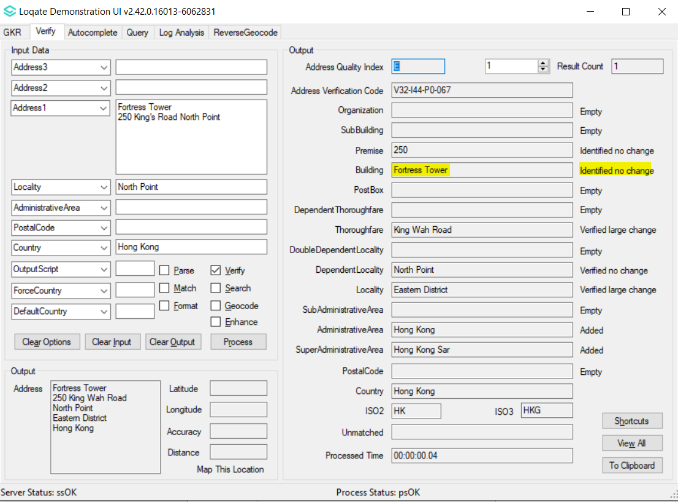 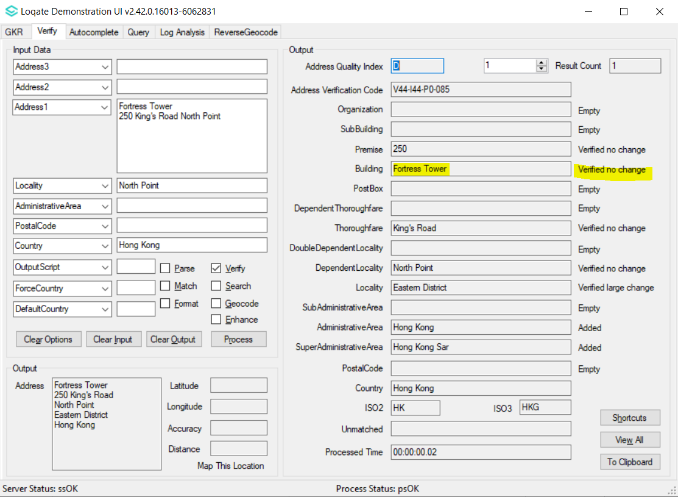 2022Q2.12022Q3.0Building group (xx Estate) is separated from building name (xx House) and parsed to thoroughfare fieldBuilding group (xx Estate) is parsed to building field along with building name (xx House) and verified as building.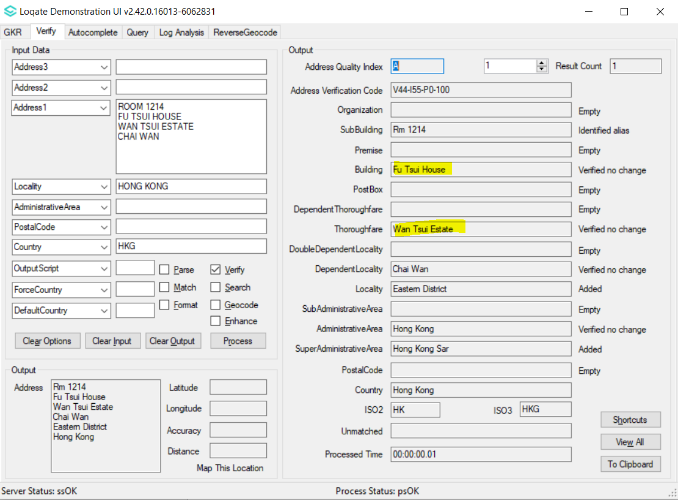 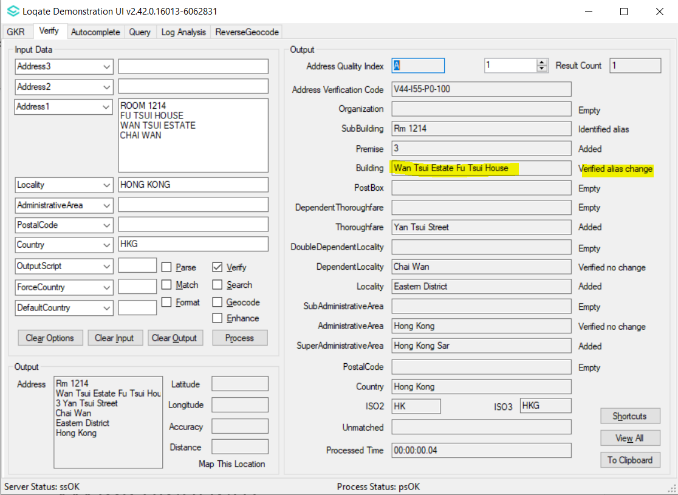 2022Q2.12022Q3.0GeoAVC A3 is returned for V4 verification. GeoAVC P4 is returned for V4 verification.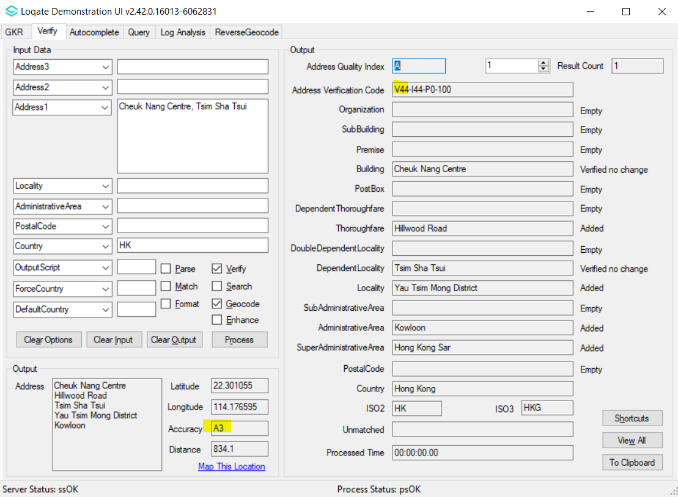 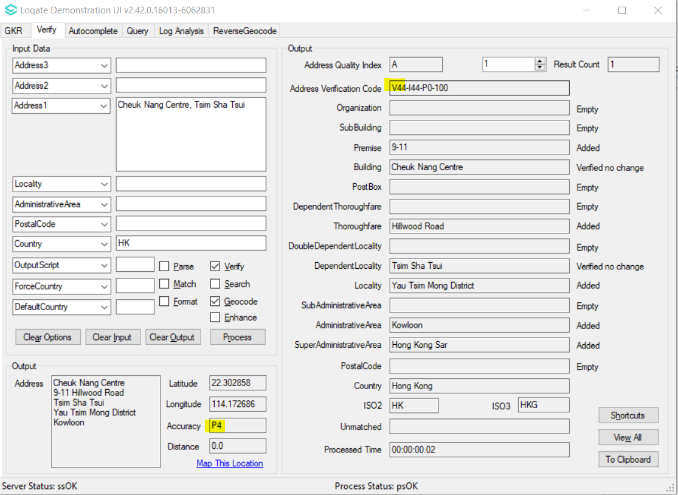 2022Q2.12022Q3.0Incorrect parsing which results in incorrect verification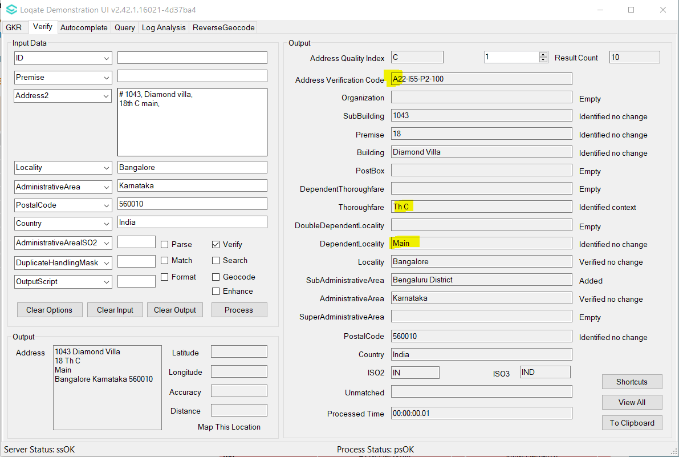 Parsing has now improved and yields good verification output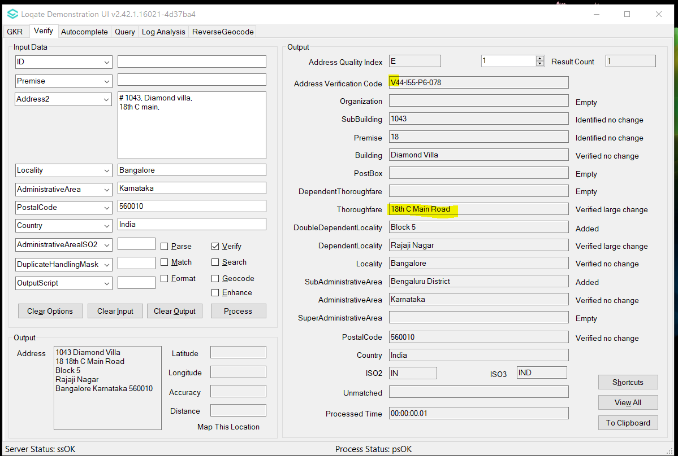 Thoroughfare, Premise and Building are not able to verify.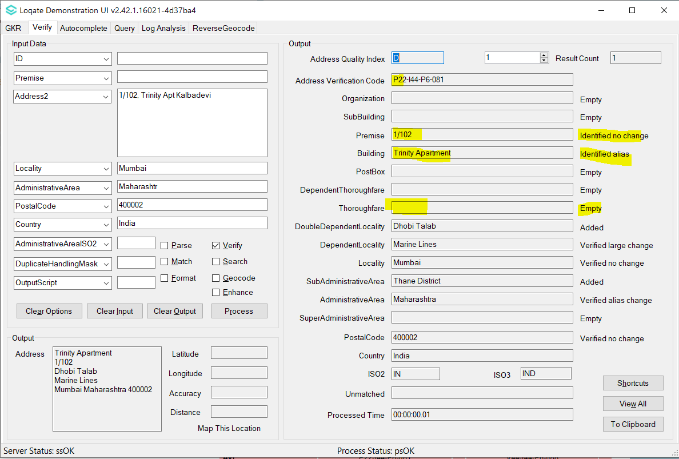 Thoroughfare, Premise and Building can be verified. 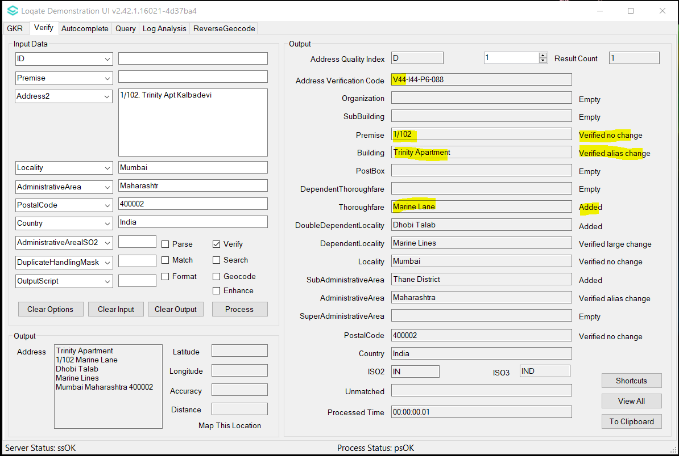 2022Q2.12022Q3.0Dependent Locality is incorrectly changed.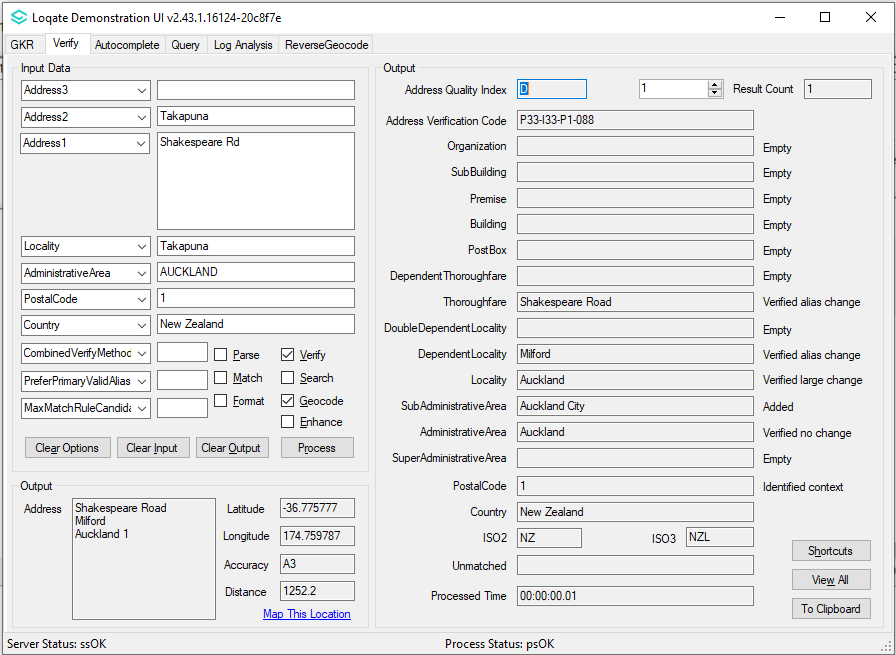 Dependent Locality correctly returned now.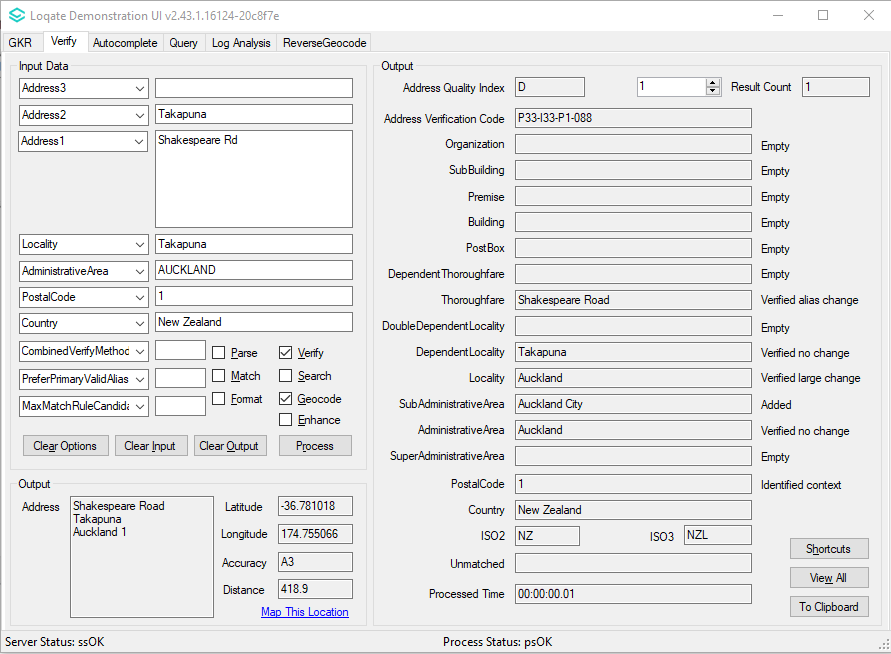 Dependent Locality is verified with alias change.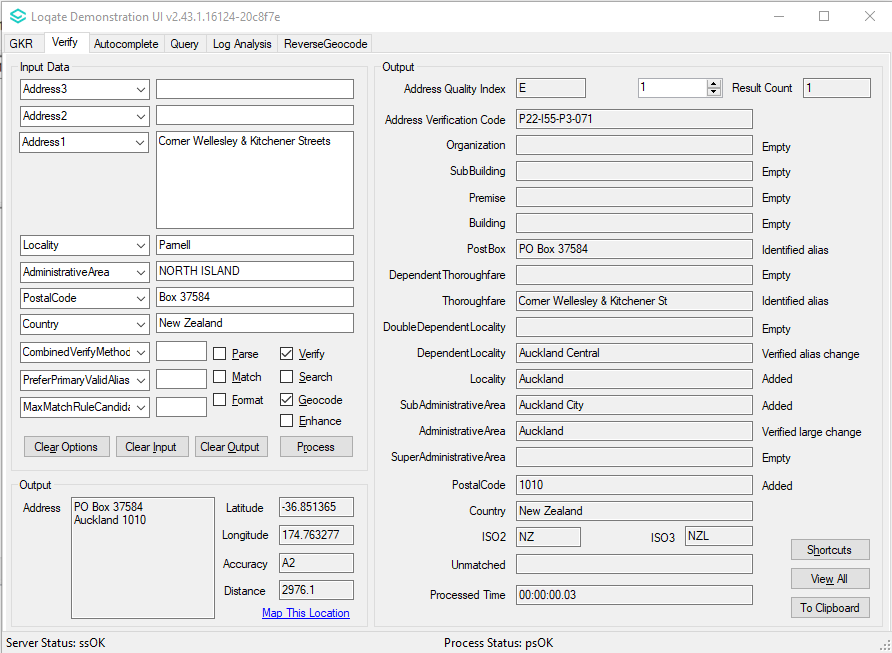 Dependent Locality now verified with no change.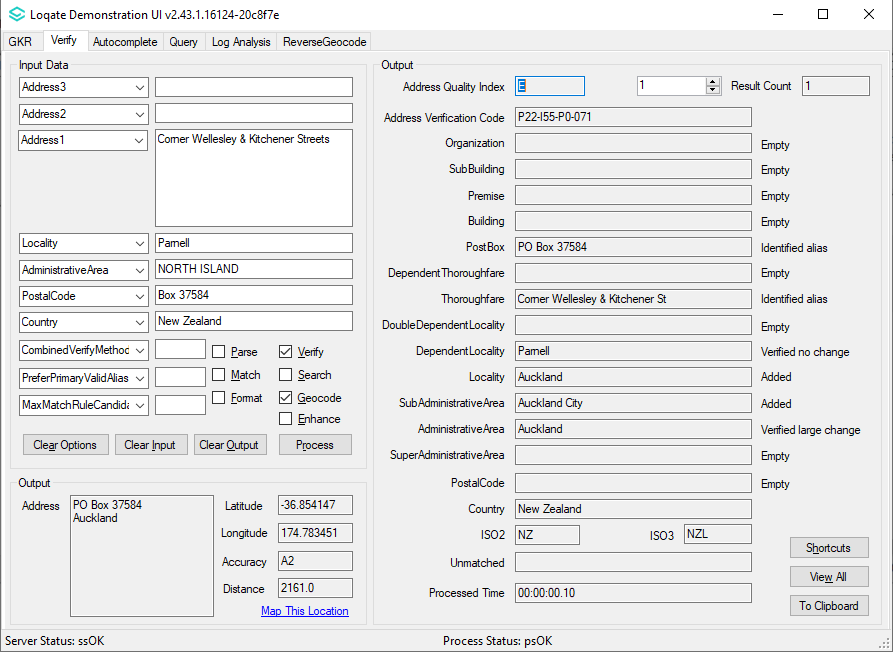 2022Q2.12022Q3.0Thoroughfare and premise are not verified.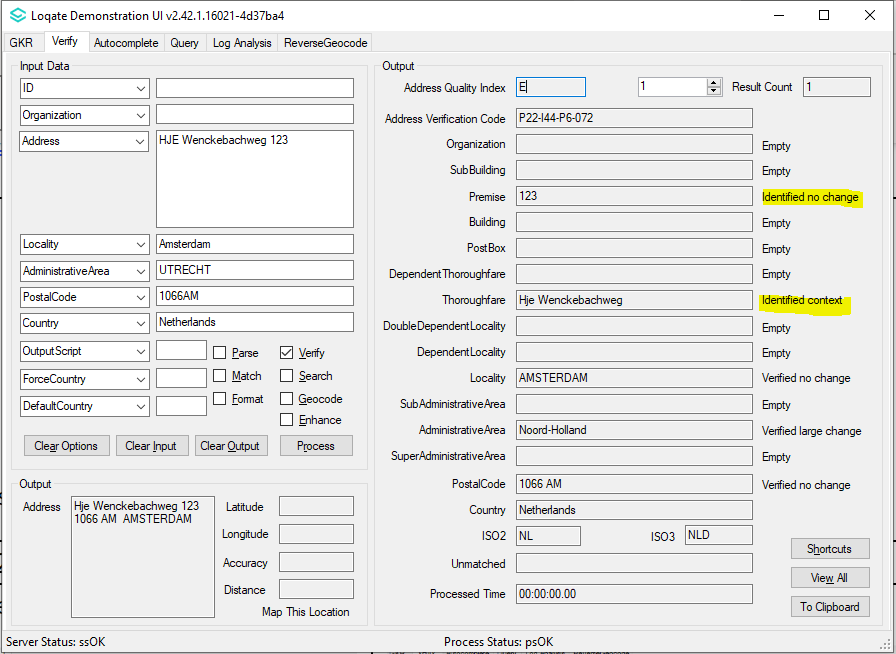 Thoroughfare and premise can be verified.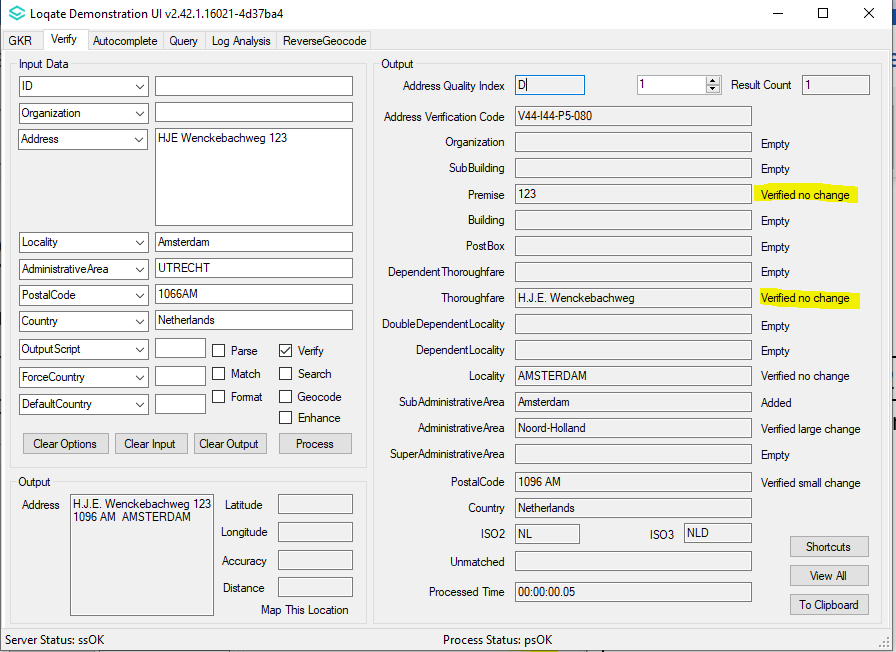 2022Q2.12022Q3.0Thoroughfare not verified.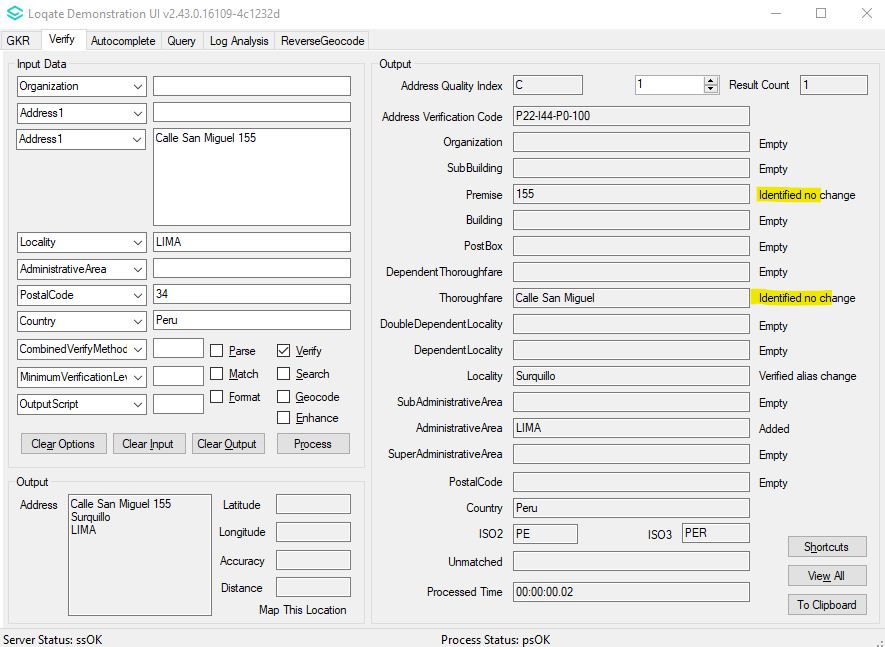 Thoroughfare and premise can be verified.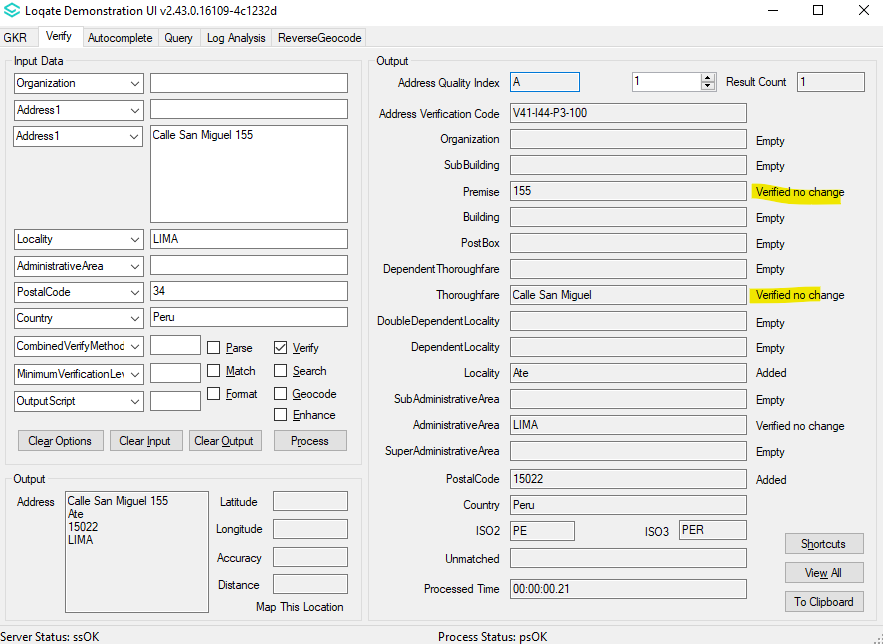 2022Q2.12022Q3.0SubBuilding prefix have ‘#’ in output address field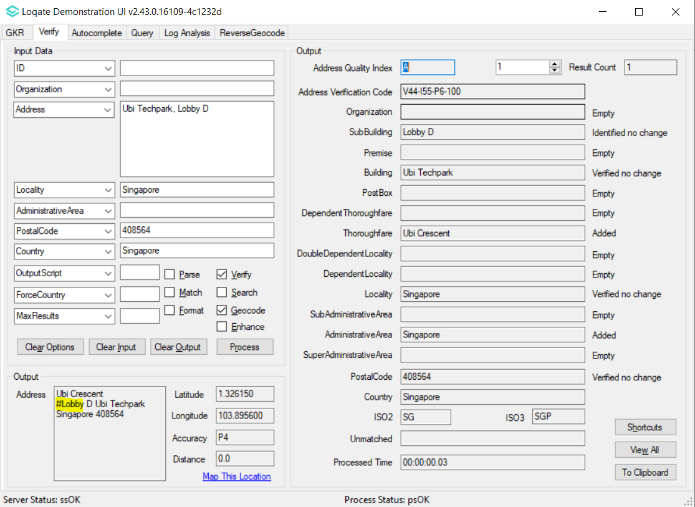 SubBuilding prefix does not have any symbols in output address field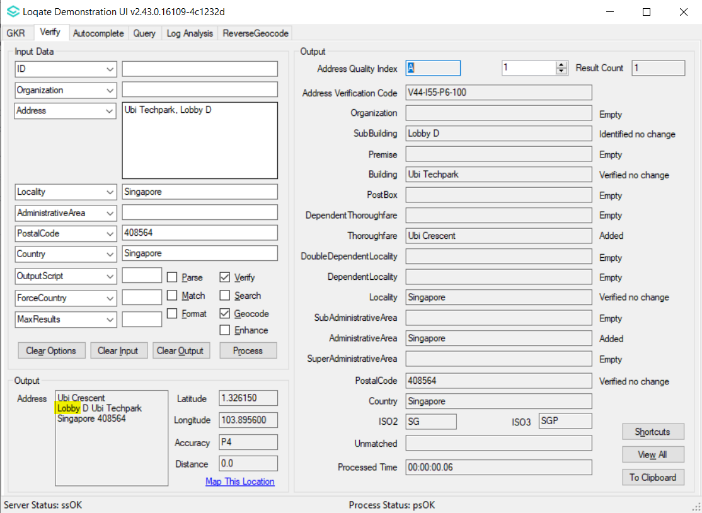 Case NumberChange DescriptionCategoryCountryExample AddressCAS-71502-V9G8W2Output transliterated values when OutputScript=NativeDataHKAddress1 = 10 Henderson Road
Locality = Wan Chai District
Country = HKG
Output script = nativeBefore Image Before Image Before Image After ImageAfter Image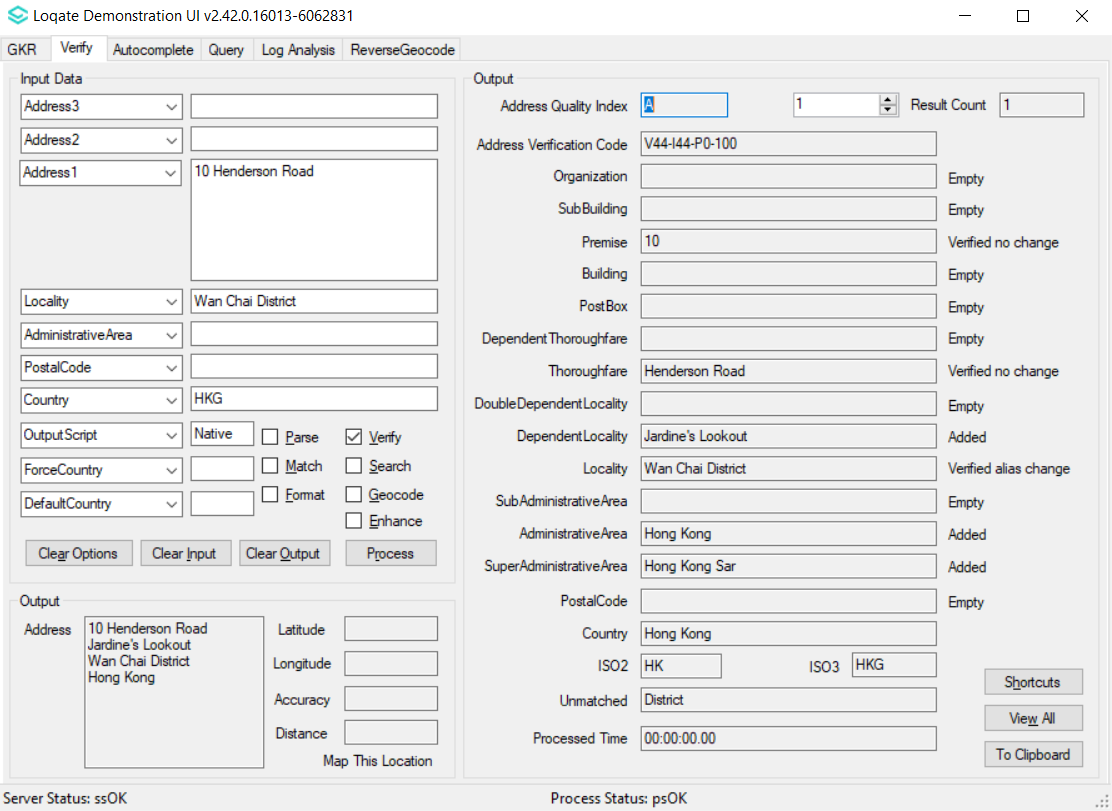 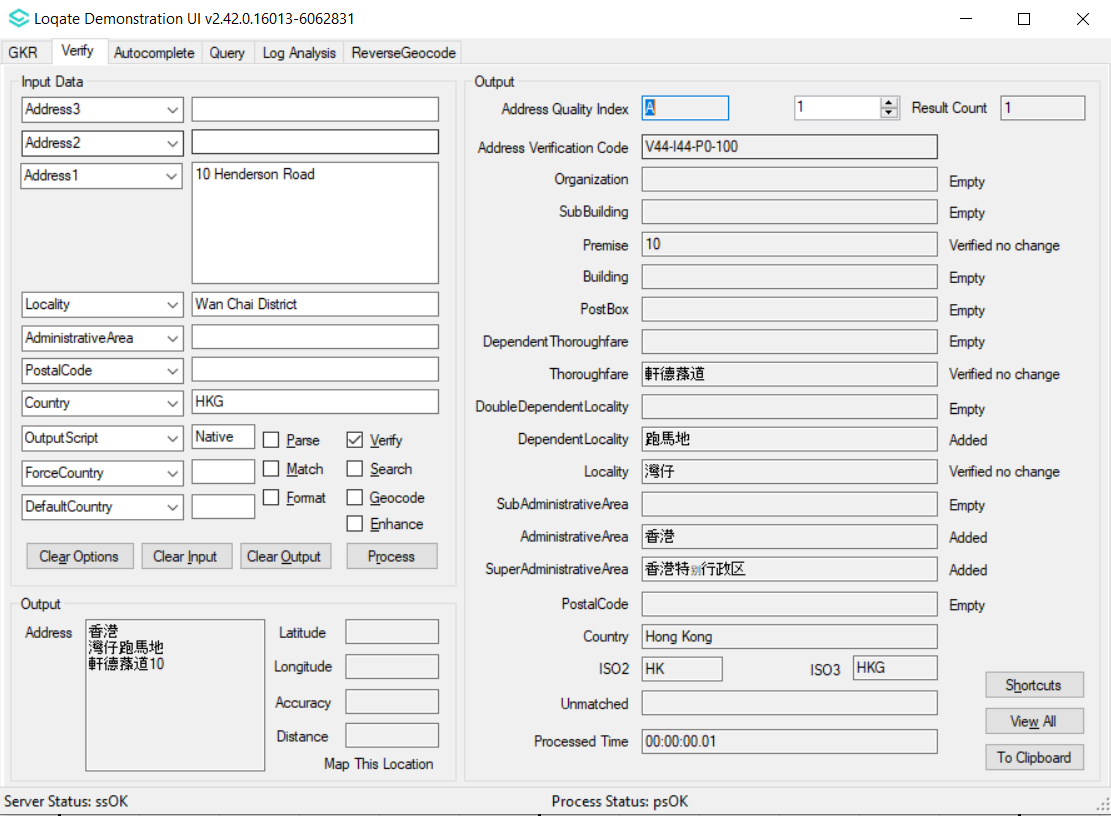 Case NumberChange DescriptionCategoryCountryExample AddressCAS-68916-Z5H7S4Unmerged localities and corrected postcodesDataDELocality = WinsenPostalCode = 29308Country = GermanyLocality = WinsenPostalCode = 21423Country = GermanyBefore ImageBefore ImageBefore ImageAfter ImageAfter Image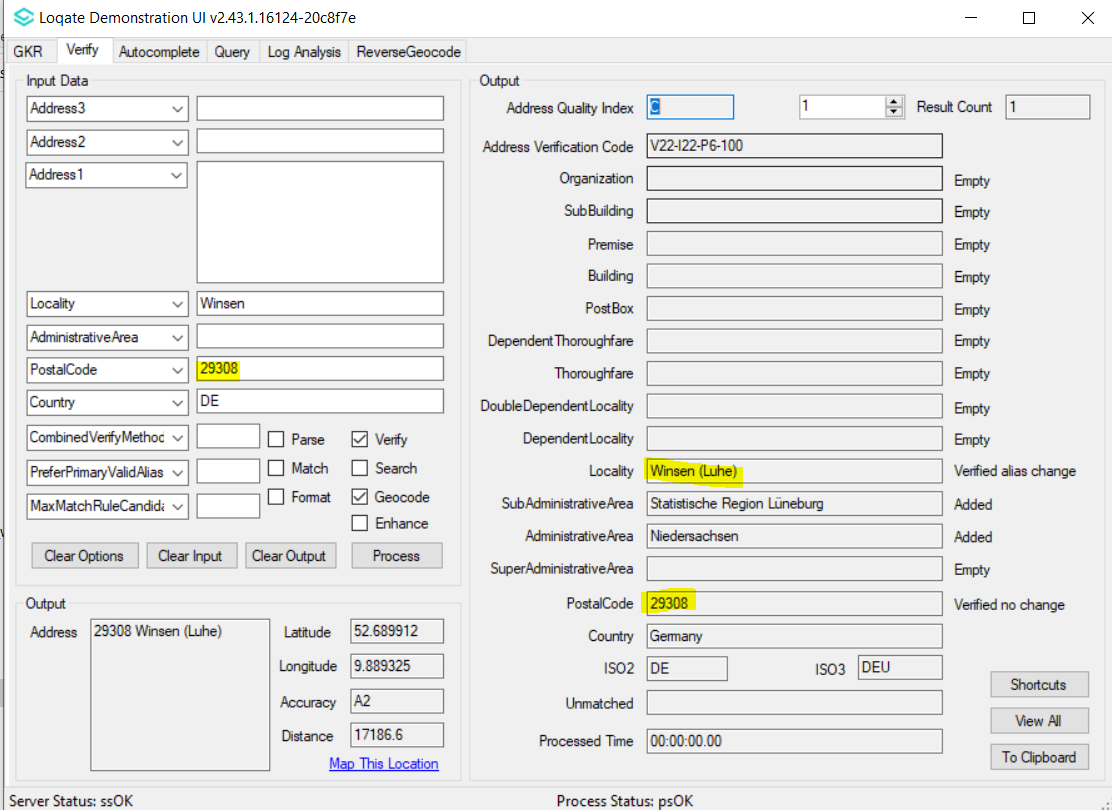 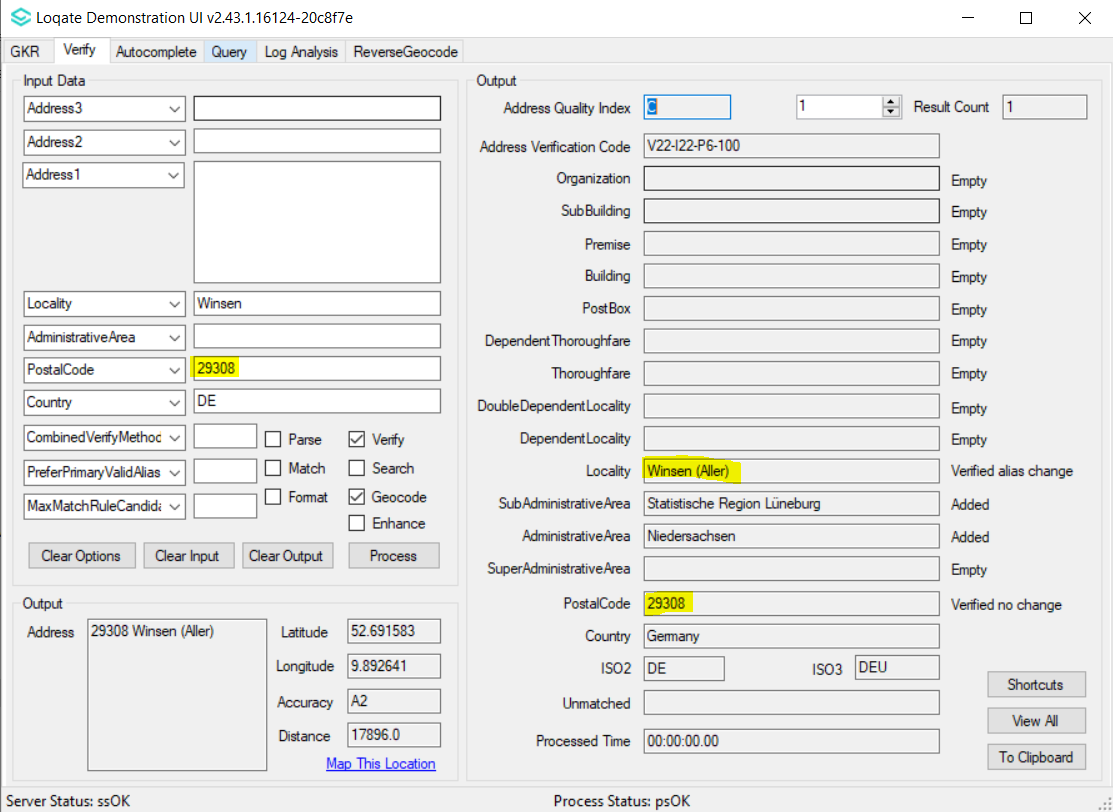 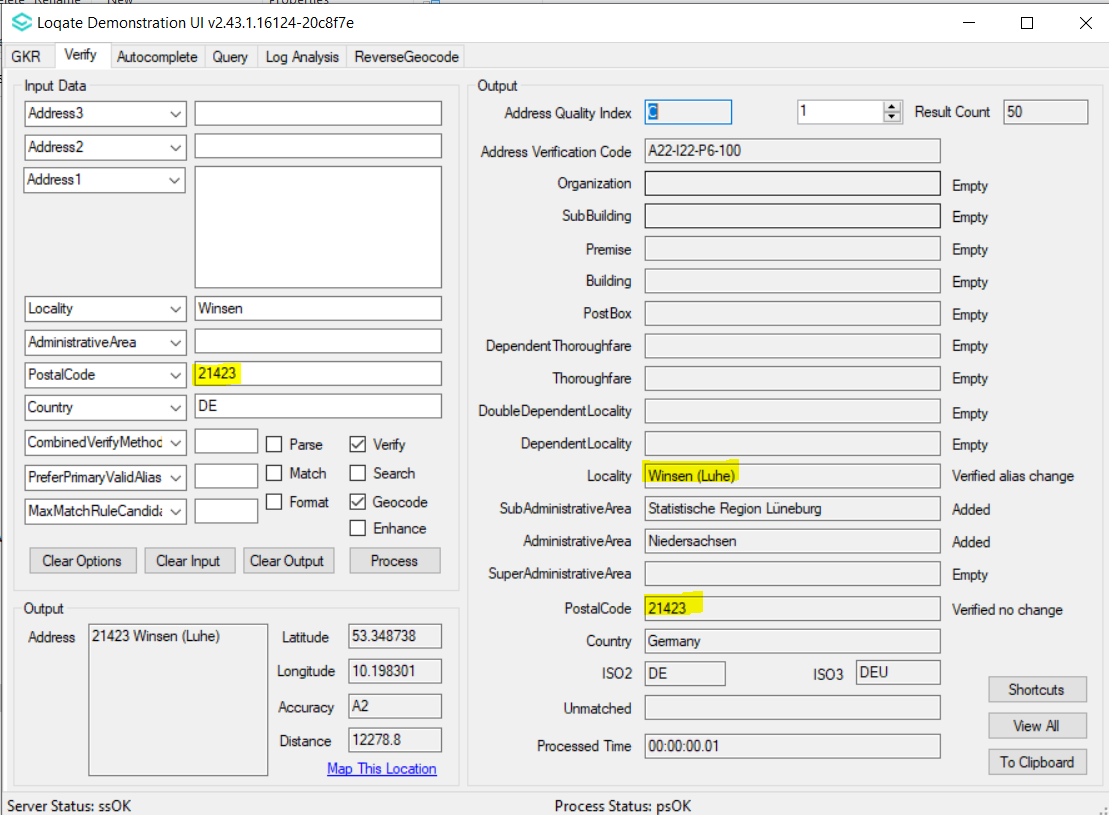 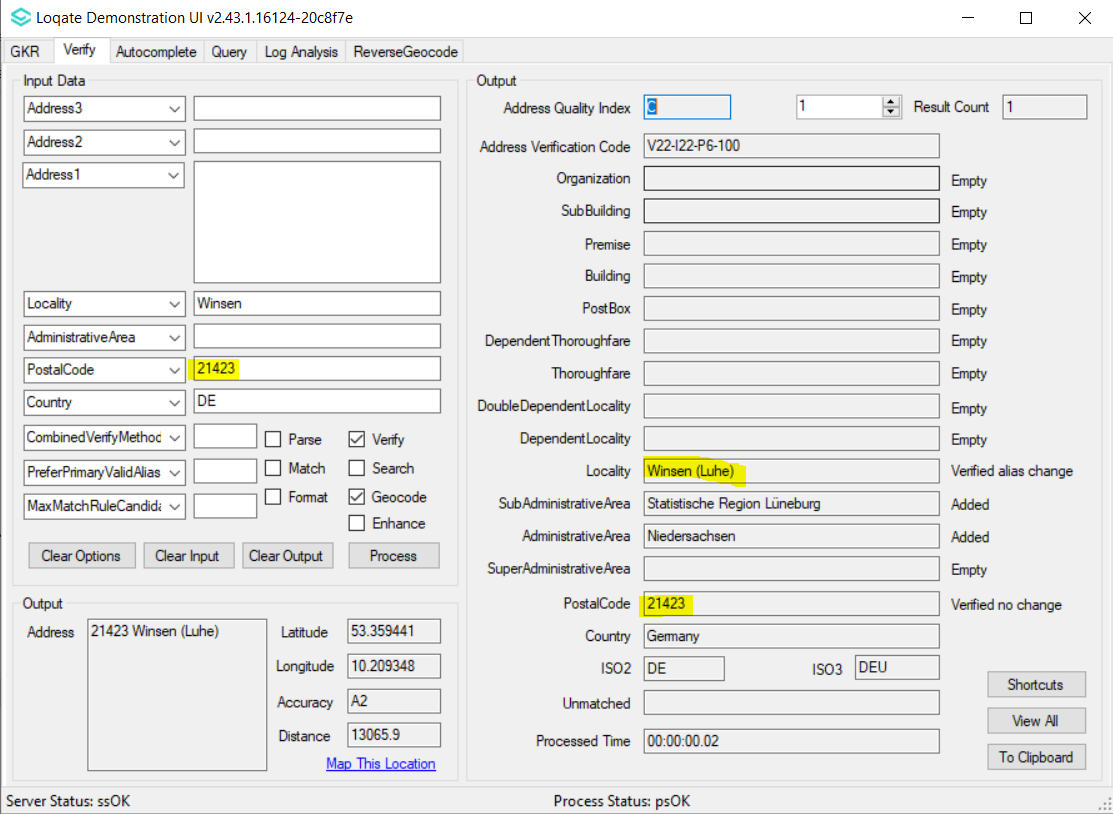 Case NumberChange DescriptionCategoryCountryExample AddressCAS-65340-H7X8T2Verification of missing premise numberDataDEAddress1 = Brauerstr 17 87484 NesselwangAddress1 = Heinz-Zurmühlen-Straße 14 27211 BassumAddress1 = Haeverfeld 35 47647 KerkenAddress1 = Mühlstrasse 7 Stahltreppe hoch 69198 SchriesheimBefore Image Before Image Before Image After ImageAfter Image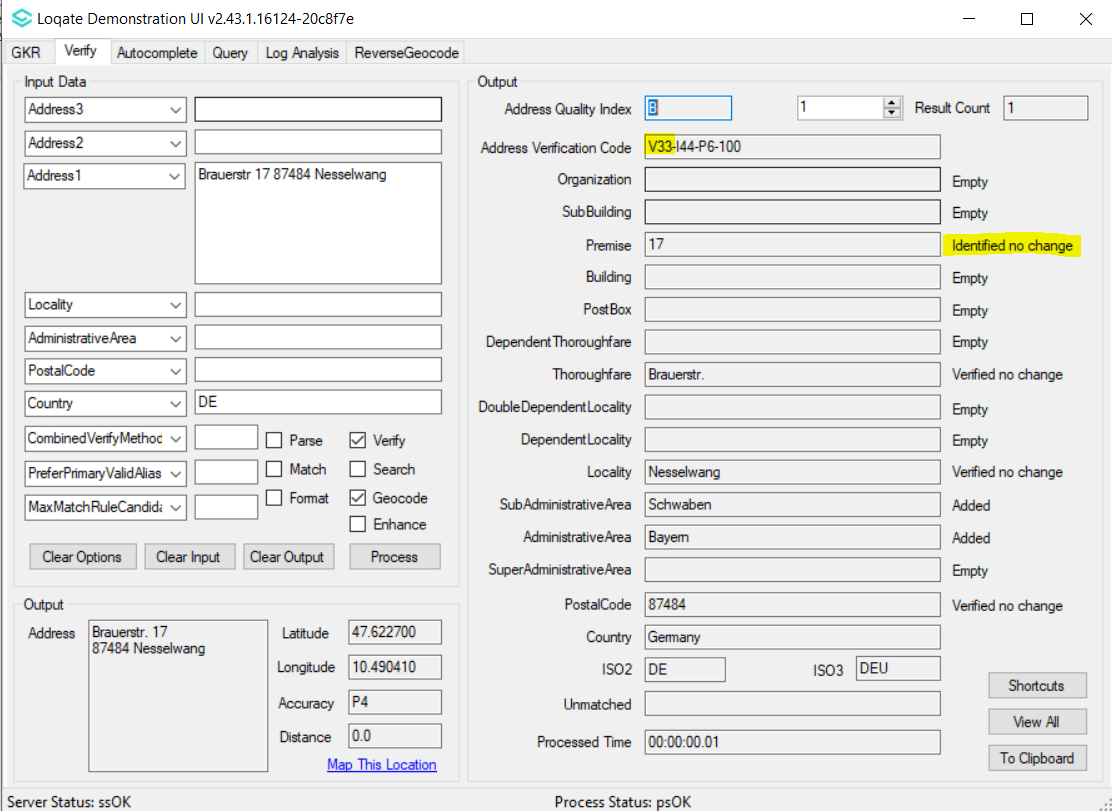 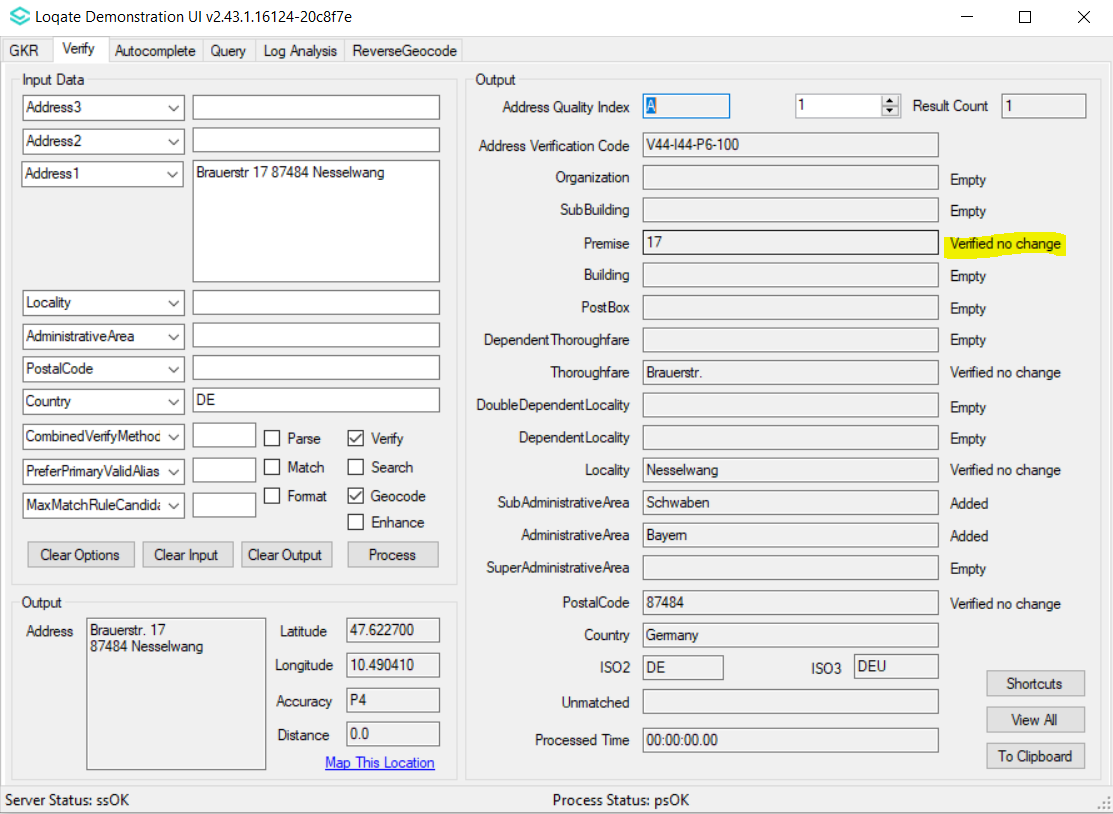 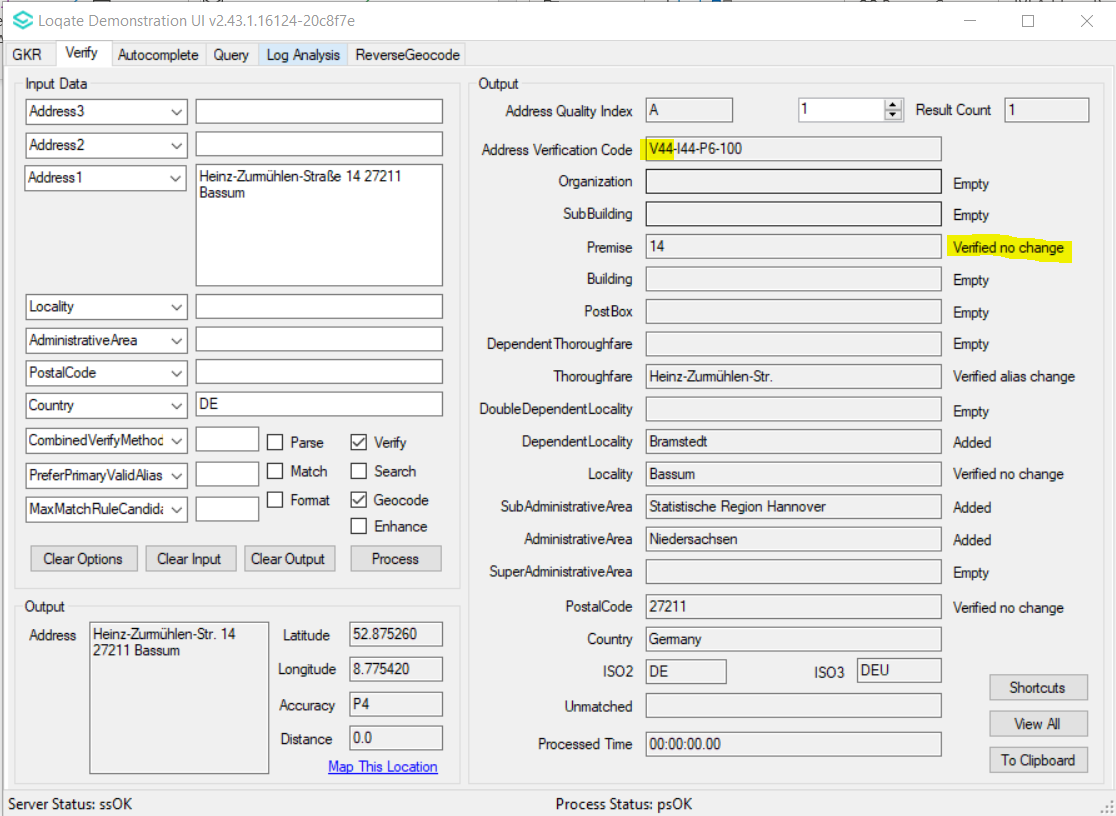 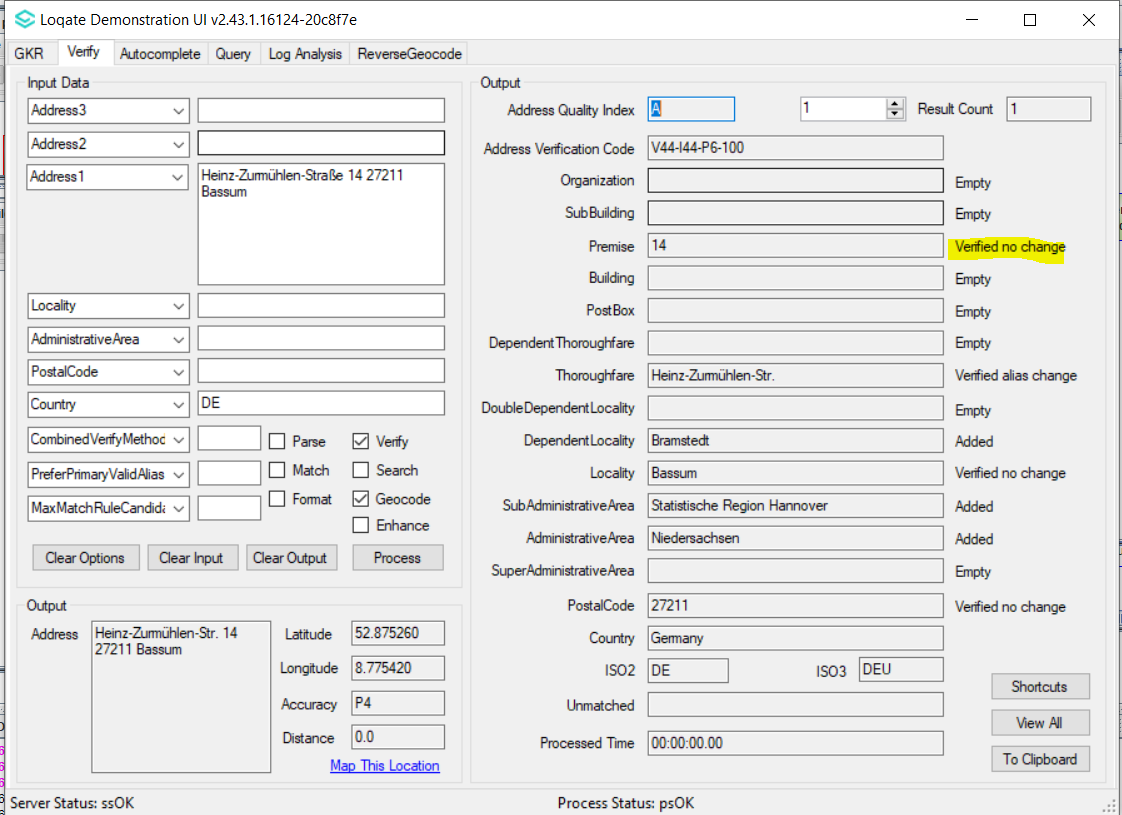 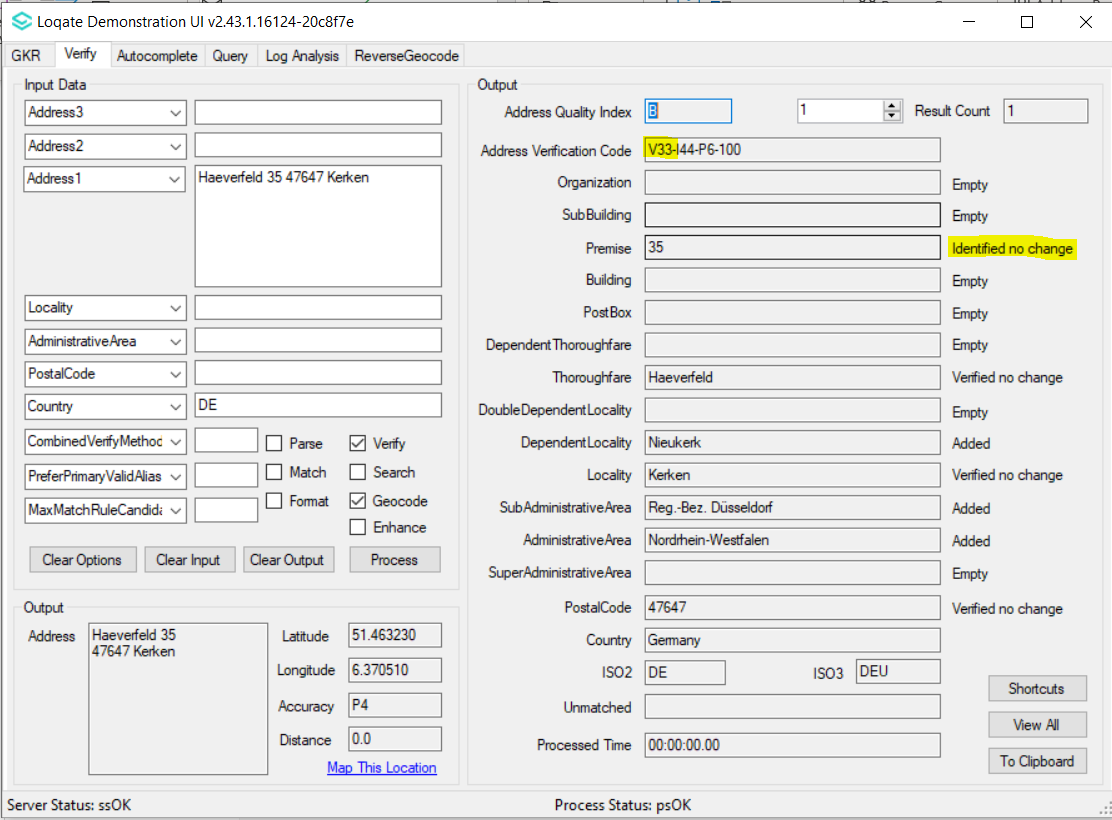 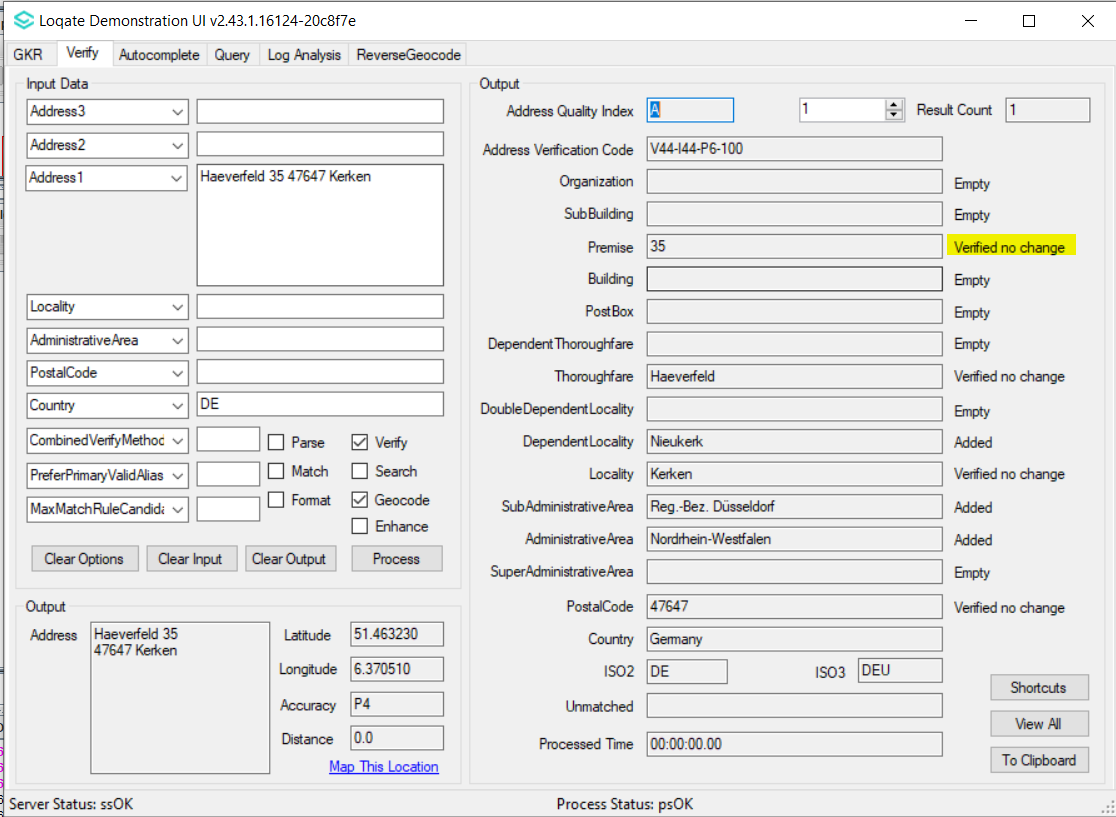 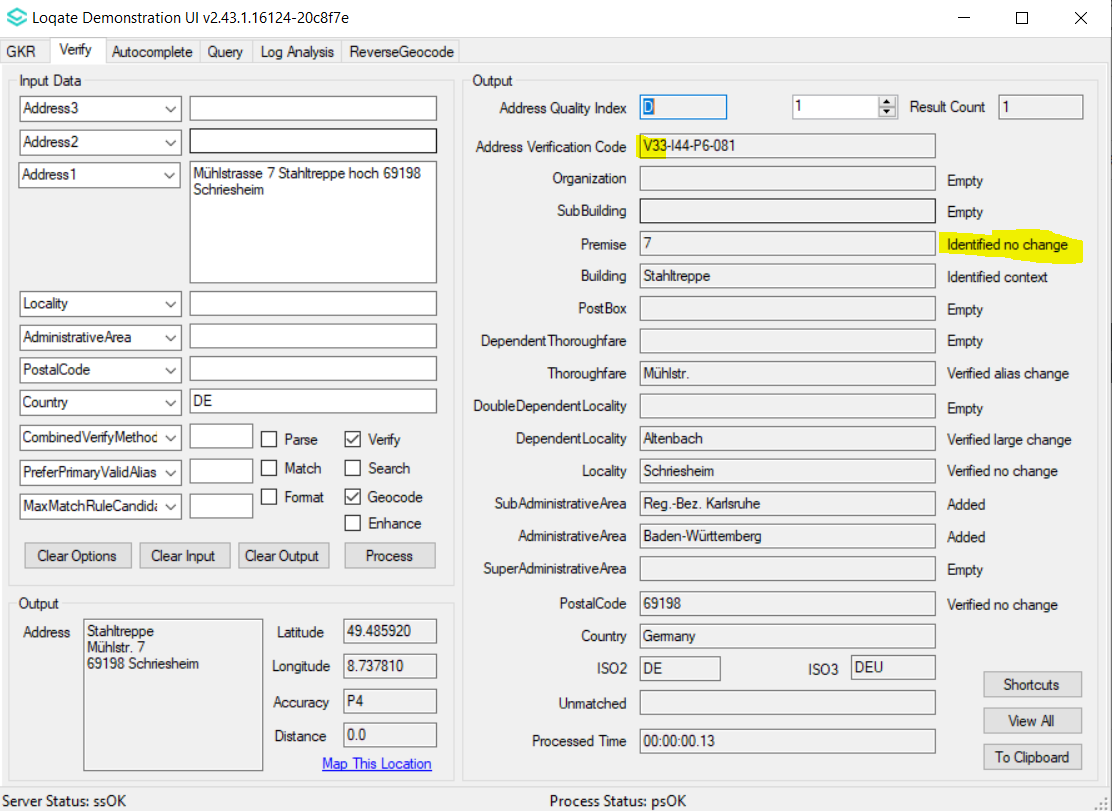 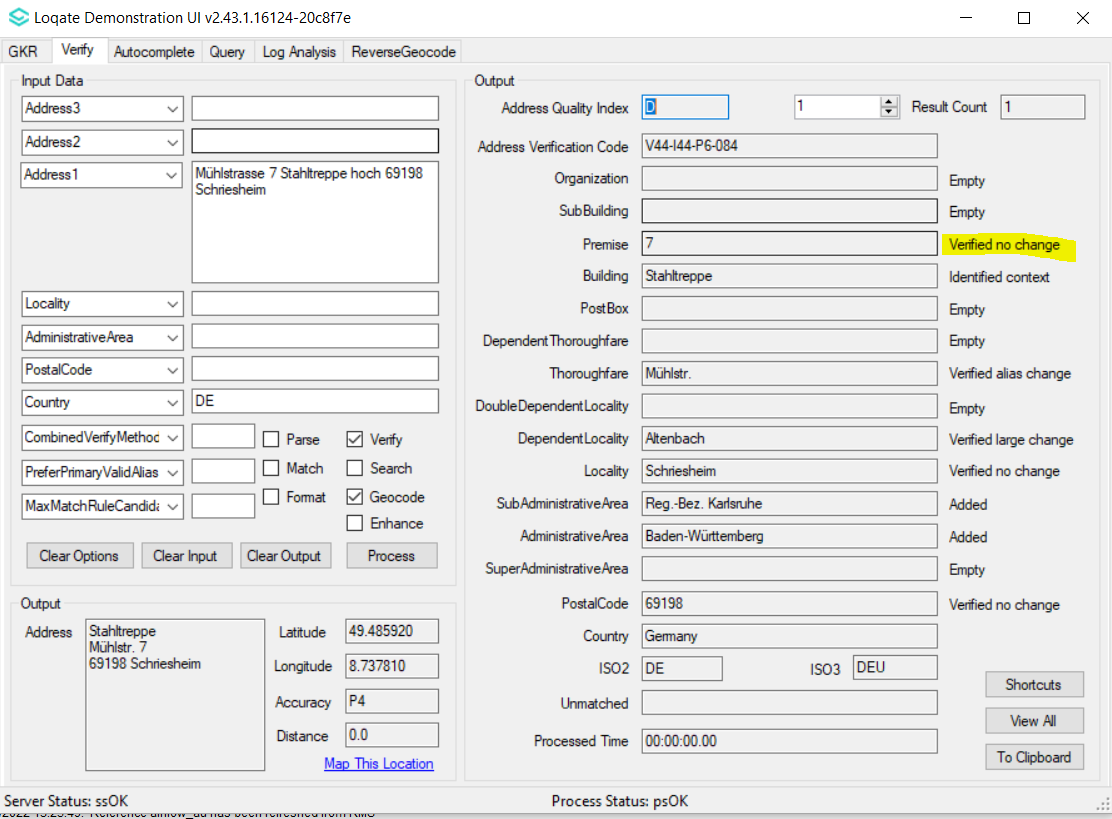 Case NumberChange DescriptionCategoryCountryExample AddressCAS-66130-T7V6C2AVC level improvement from 3 to 4DataIndiaAddress:  No. 26, 2nd floor, Bunder Street, Chennai - 600001, Tamil Nadu, India.Before ImageBefore ImageBefore ImageAfter ImageAfter Image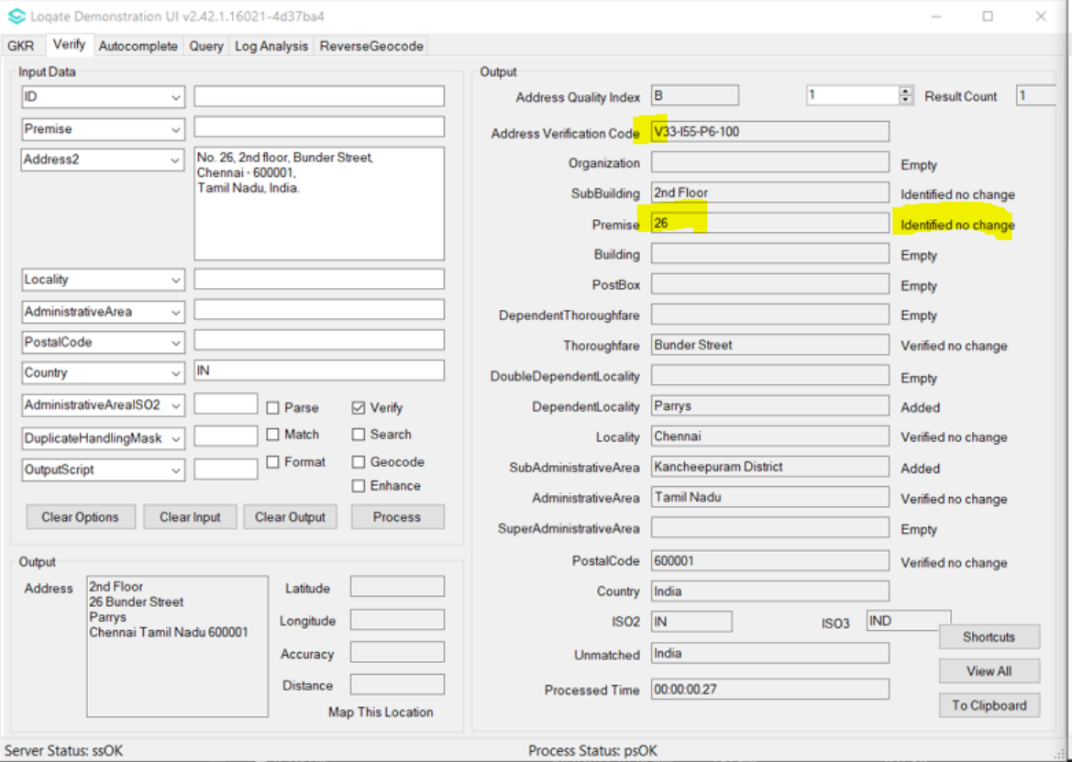 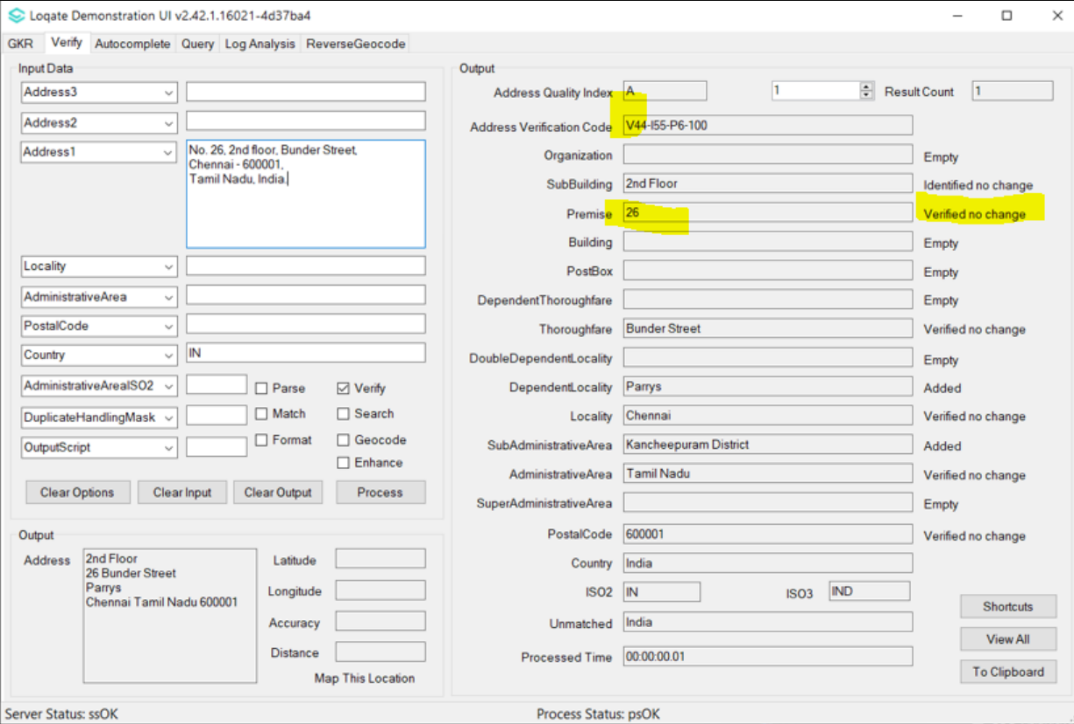 Case NumberChange DescriptionCategoryCountryExample AddressCAS-01728-S8C8Q9Improvement in postal code dataDataIN-Before Before Before After After Claim: Missing 174 postcode.Claim: Missing 174 postcode.Claim: Missing 174 postcode.In accordance with our supplier out of the 174 postcodes given, 11 are validated postcodes, the remaining 163 postcode do not exist as per Indian government official listing.

The 11 validated postcodes are now present in seed file, which includes:
121013, 500103, 500104, 500107, 516361, 517646, 560111, 560113, 560114, 560115, 700161In accordance with our supplier out of the 174 postcodes given, 11 are validated postcodes, the remaining 163 postcode do not exist as per Indian government official listing.

The 11 validated postcodes are now present in seed file, which includes:
121013, 500103, 500104, 500107, 516361, 517646, 560111, 560113, 560114, 560115, 700161Case NumberChange DescriptionCategoryCountryExample AddressCAS-65405-Y6L4J3Improvement in parsing input addressDataUSAddress1: Naval Submarine Base New London Address2: bldg 484 Locality: GrotonAdministrativeArea: CT PostalCode: 06349Country: USABefore ImageBefore ImageBefore ImageAfter ImageAfter Image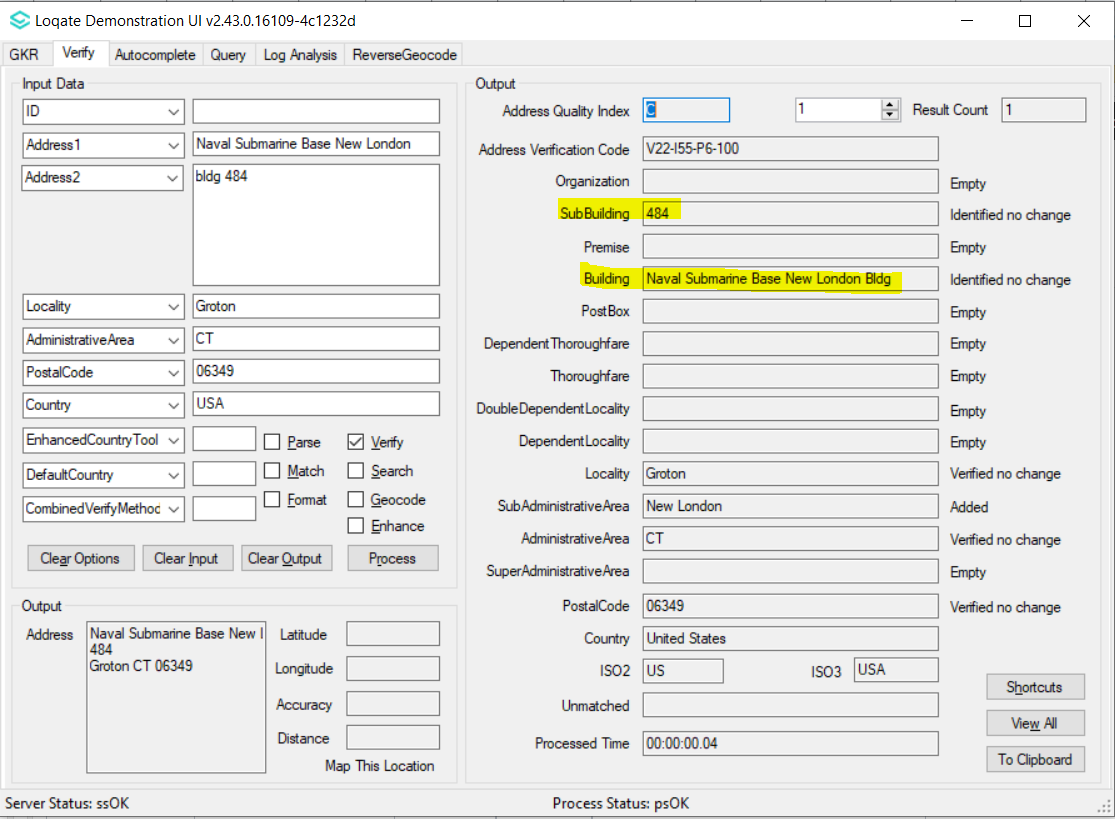 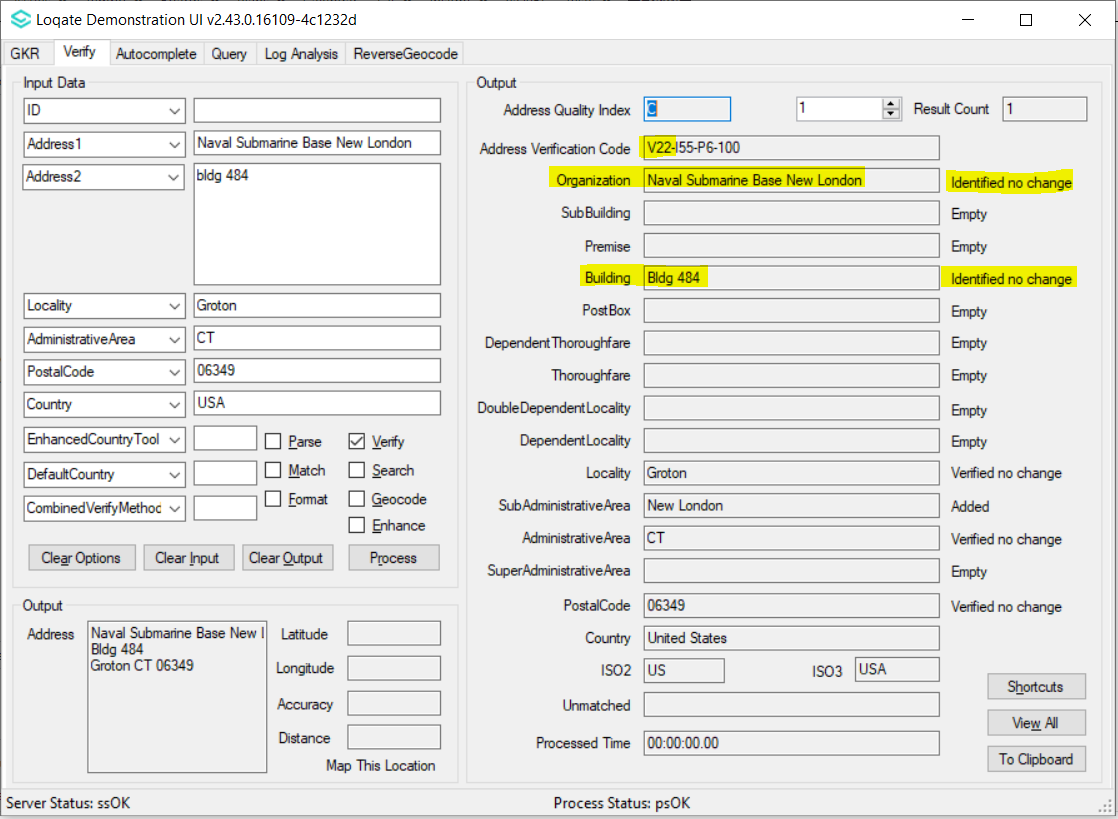 Case NumberChange DescriptionCategoryCountryExample AddressCAS-70511-H9N1Y5Verification of corrected Thoroughfare dataDataCA206 Pingwi Place Gloucester ON K1X 0G1
CanadaBefore ImageBefore ImageBefore ImageAfter ImageAfter Image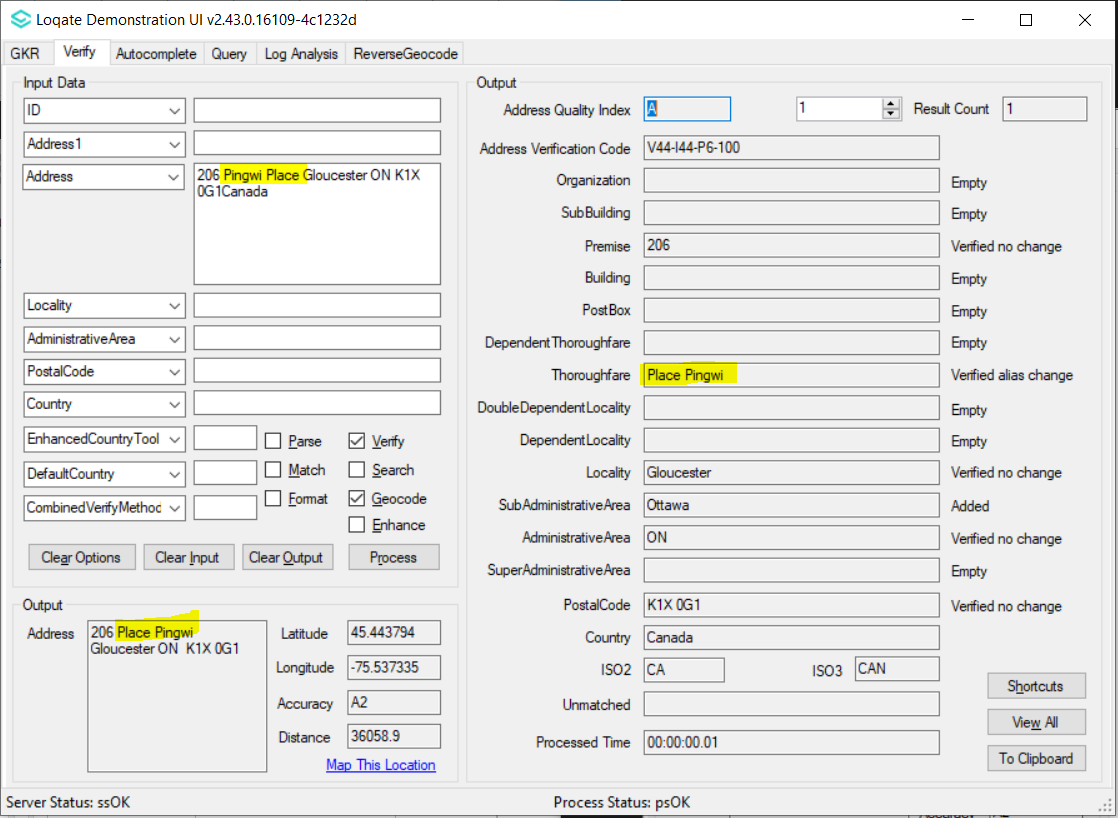 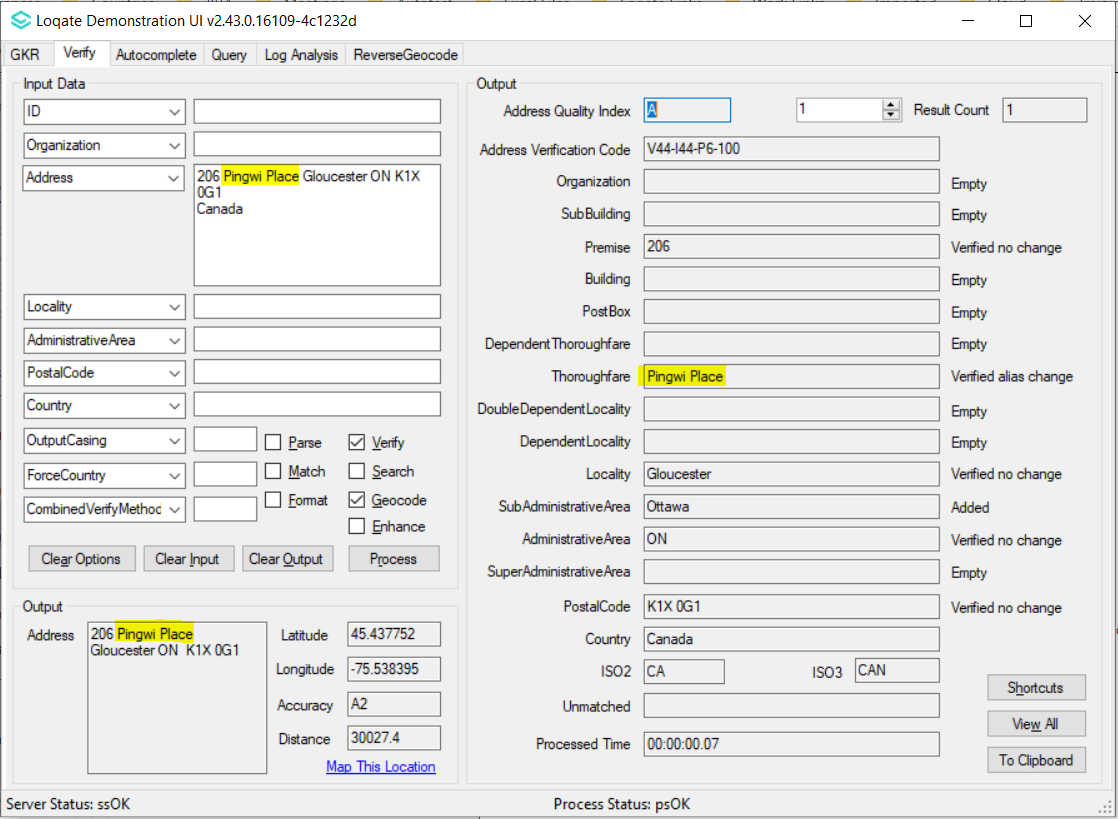 Case NumberChange DescriptionCategoryCountryExample AddressCAS-73124-X9Y0D2Verification of removed invalid Thoroughfare from reference dataDataUSAddress: 1 New
Address1: Apt
Country: US
Locality: Winamac
PostalCode: 46996Before ImageBefore ImageBefore ImageAfter ImageAfter Image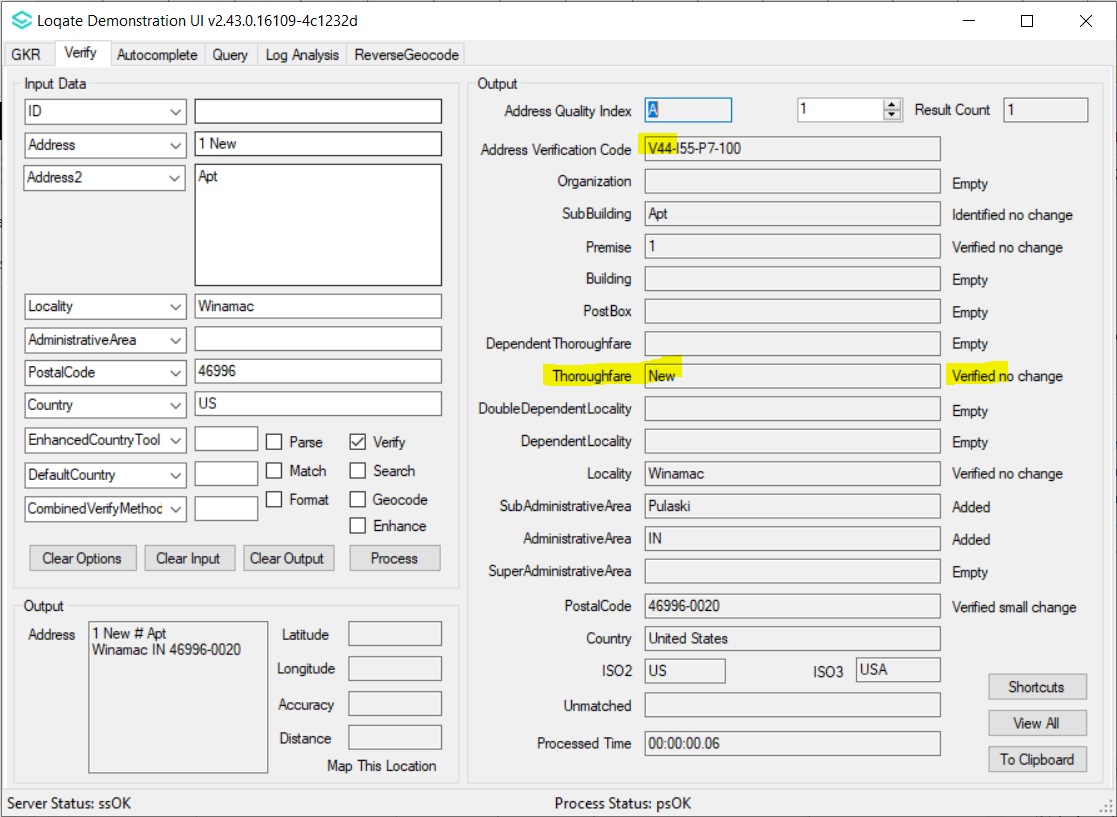 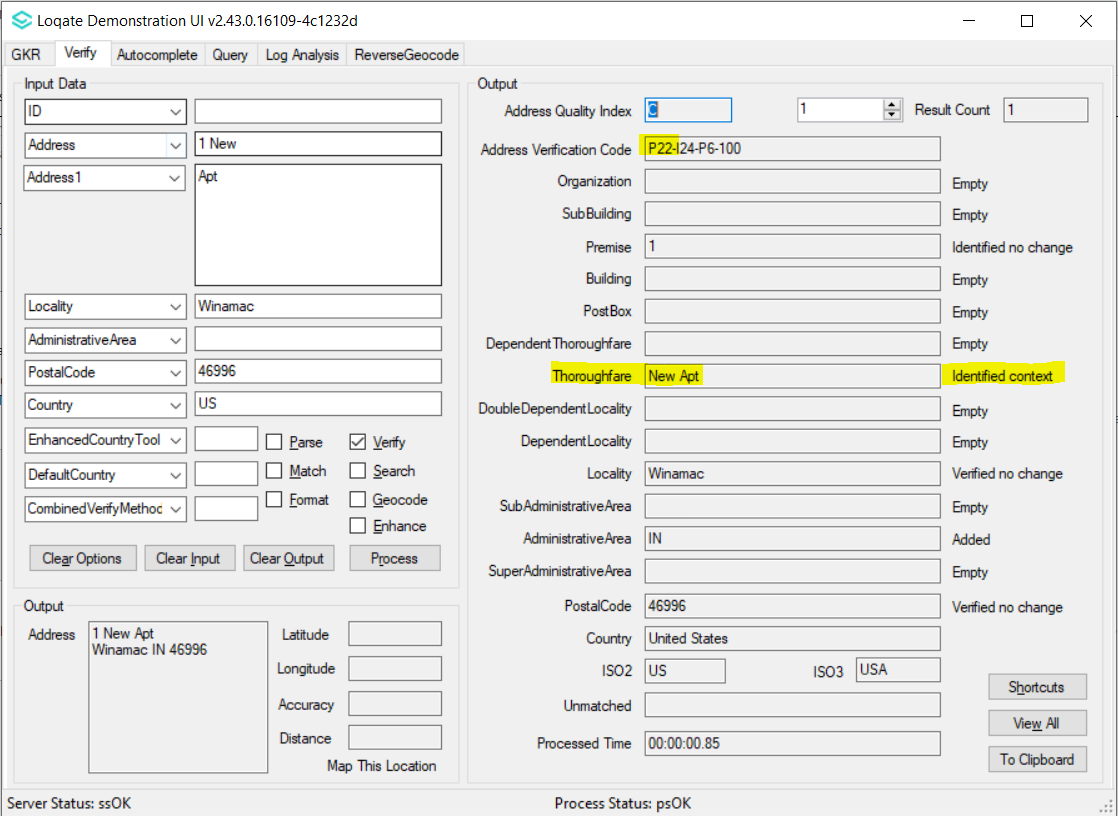 Case NumberChange DescriptionCategoryCountryExample AddressCAS-66268-H0M2J7Improvement in parsing SubBuilding and output address formatDataSGAddress1: 7 ONE-NORTH GATEWAY
Address2: #05-28 LOBBY G
Address3: ONE-NORTH RESIDENCES
PostalCode: 138642 Address1: Regent Grove Condo, 50 Choa Chu Kang North 7
Address2: #09-01, Tower A
Locality: SINGAPORE
PostalCode: 689527Address1: 32 TANAH MERAH KECHIL ROAD
Address2: #08-20 TOWER 1B EAST MEADOWS
Locality: SINGAPORE
PostalCode: 465559
Country: SGPBefore ImageBefore ImageBefore ImageAfter ImageAfter Image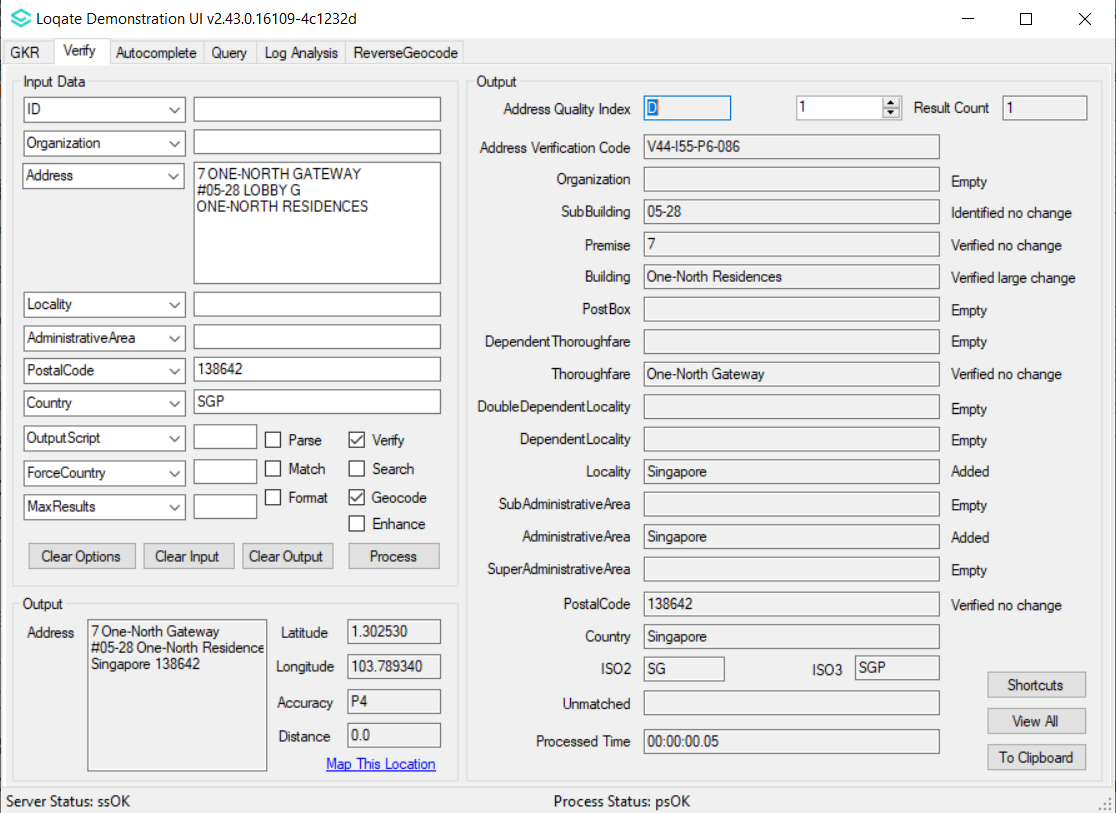 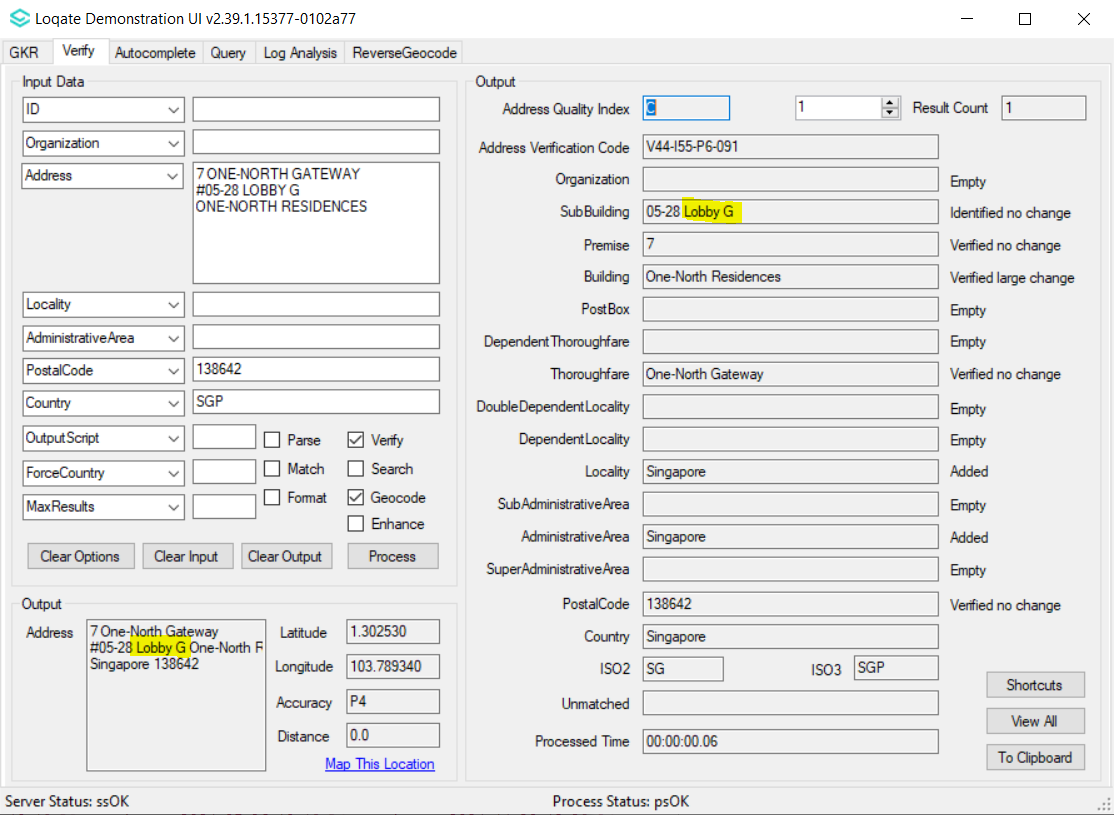 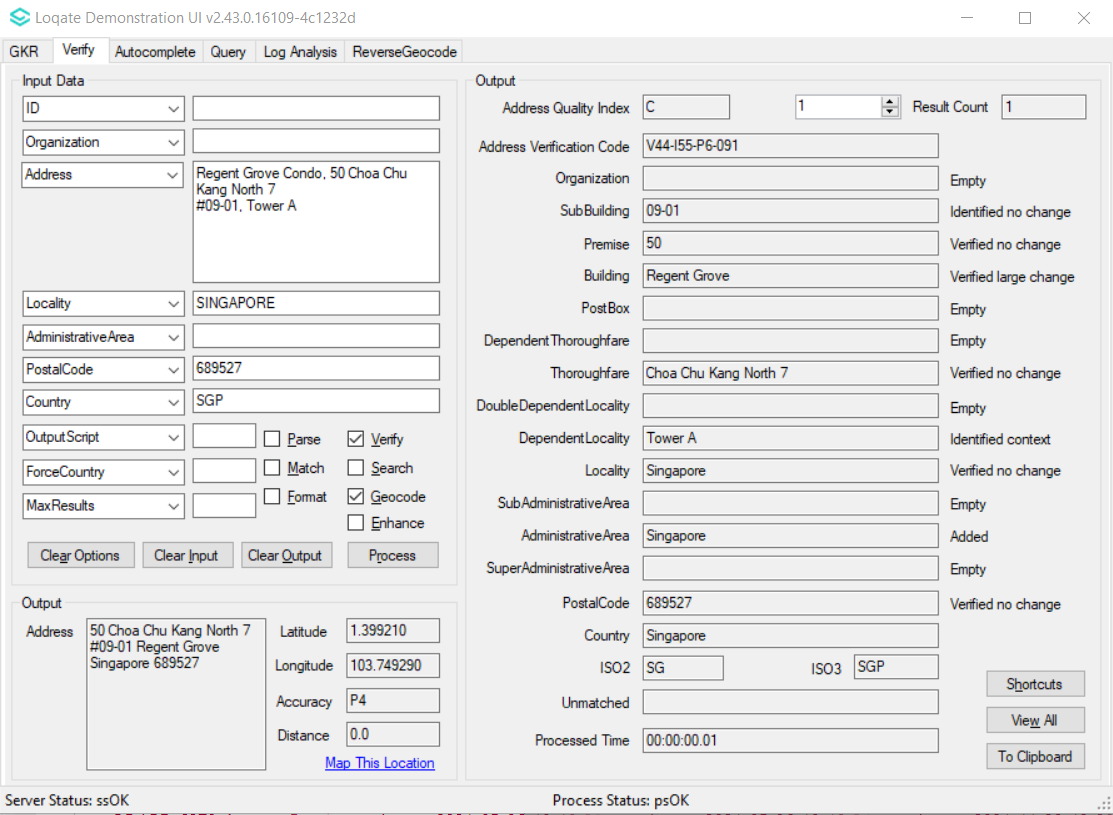 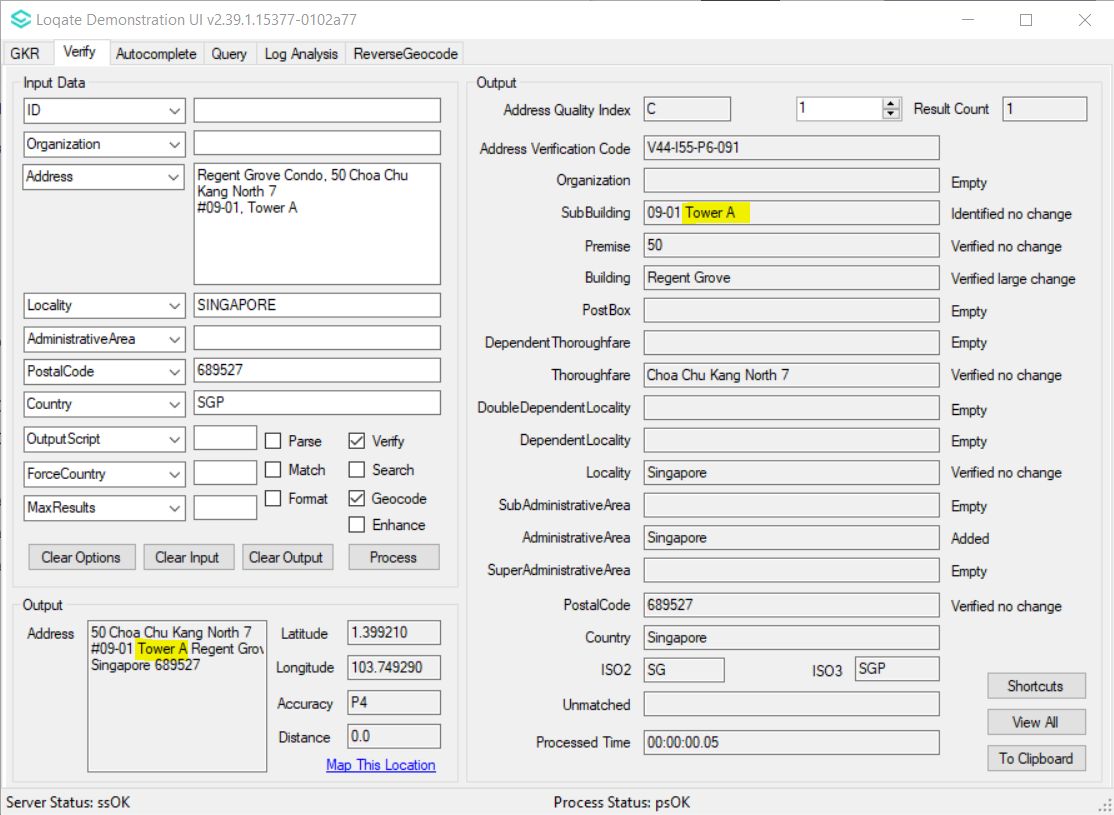 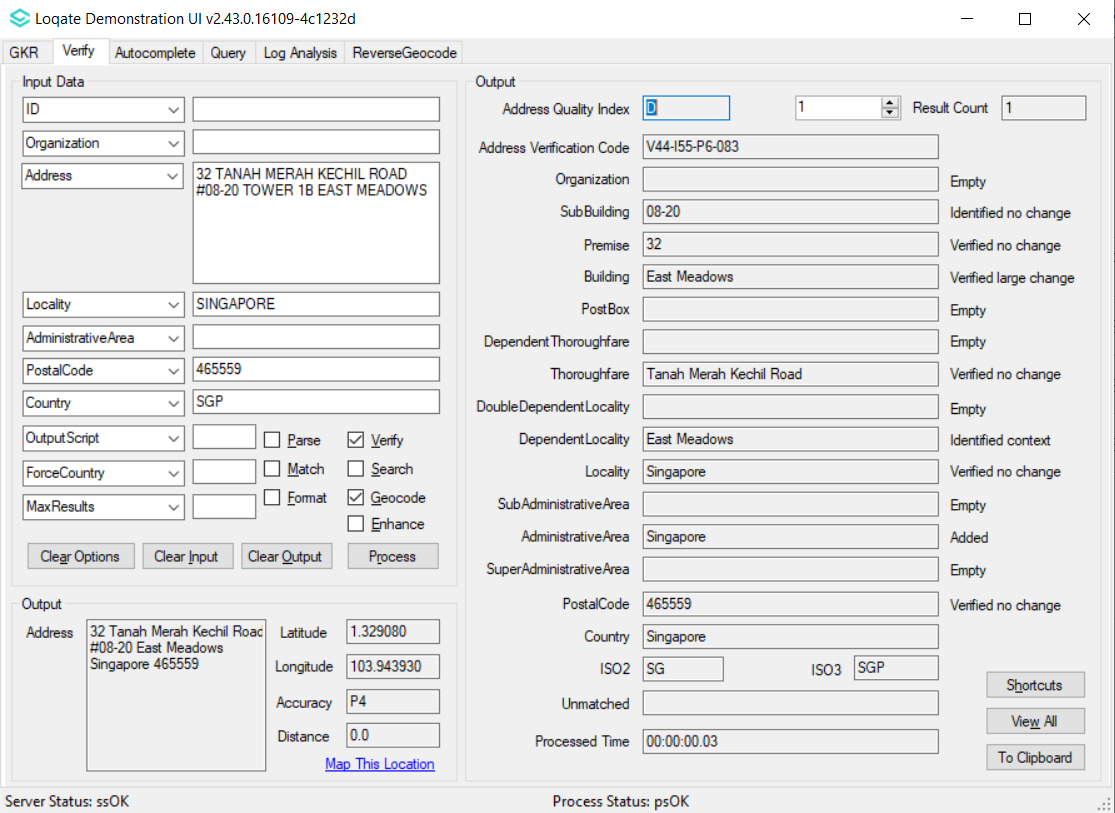 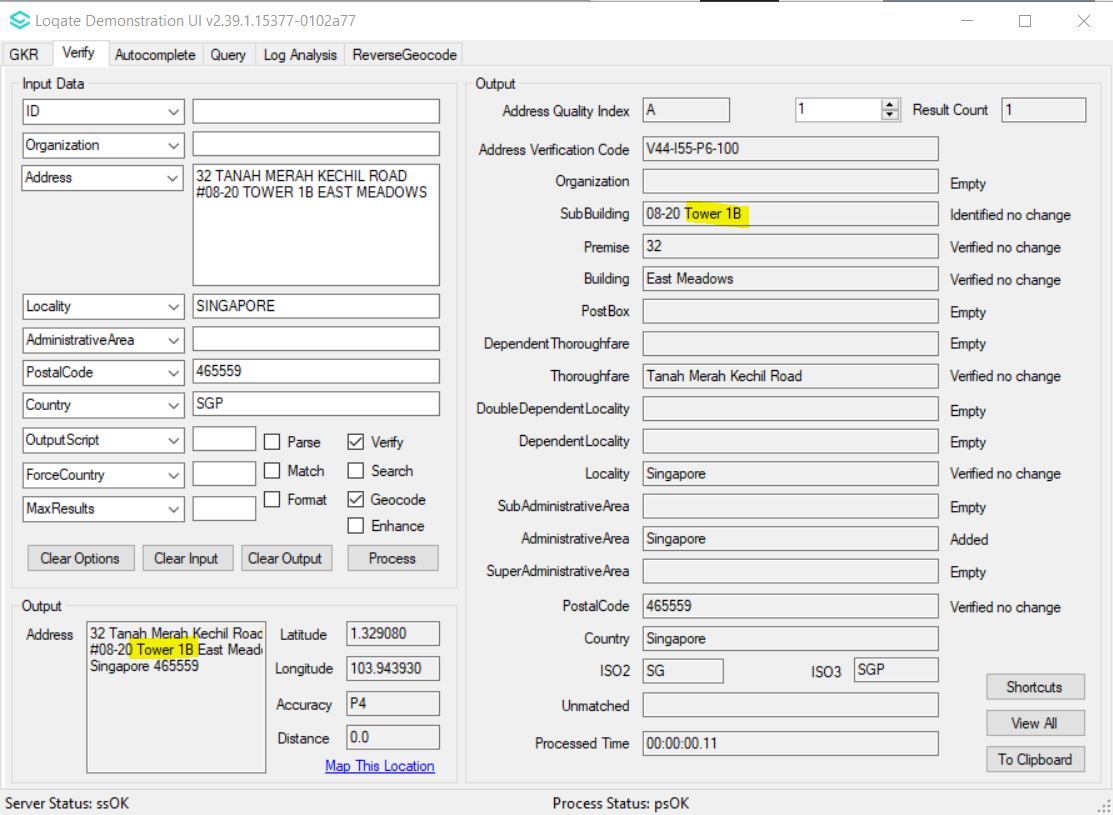 Case NumberChange DescriptionCategoryCountryExample AddressCAS-66268-H0M2J7Improvement in parsing of ThoroughfareTypeDataFRAddress1: RIE DU HOUX 4-55
Locality: METZ MAGNY
PostalCode: 57000
Country: FRBefore ImageBefore ImageBefore ImageAfter ImageAfter Image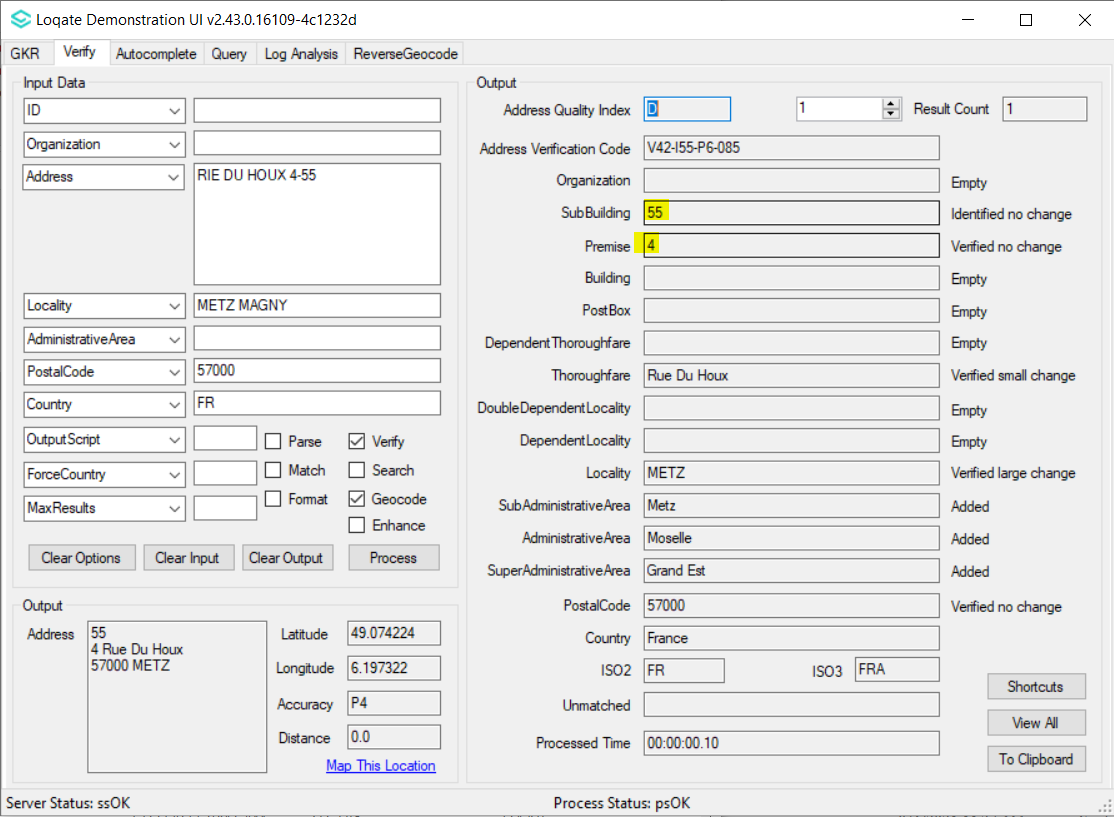 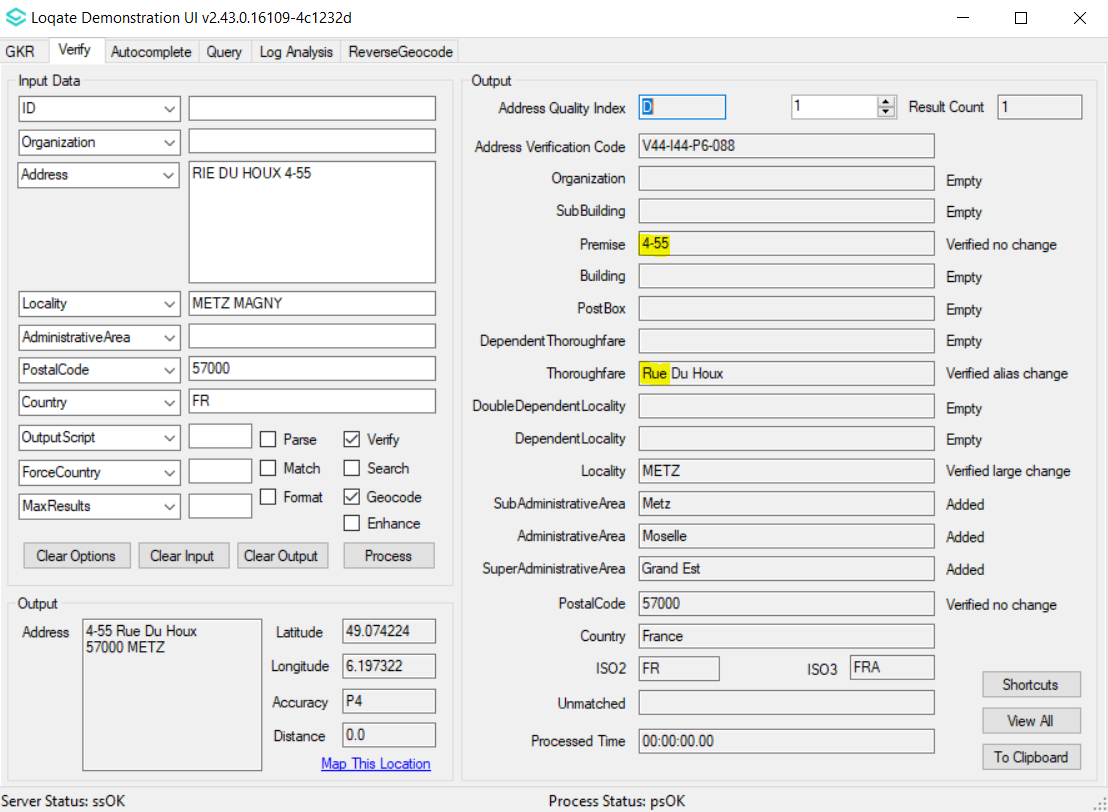 Case NumberChange DescriptionCategoryCountryExample AddressCAS-73742-Z5S3M4Improvement on verification of Locality and DependentLocalityDataNZAddress1: 124 Shakespeare Road, Takapuna, Auckland 0622 Country: NZ Before ImageBefore ImageBefore ImageAfter ImageAfter Image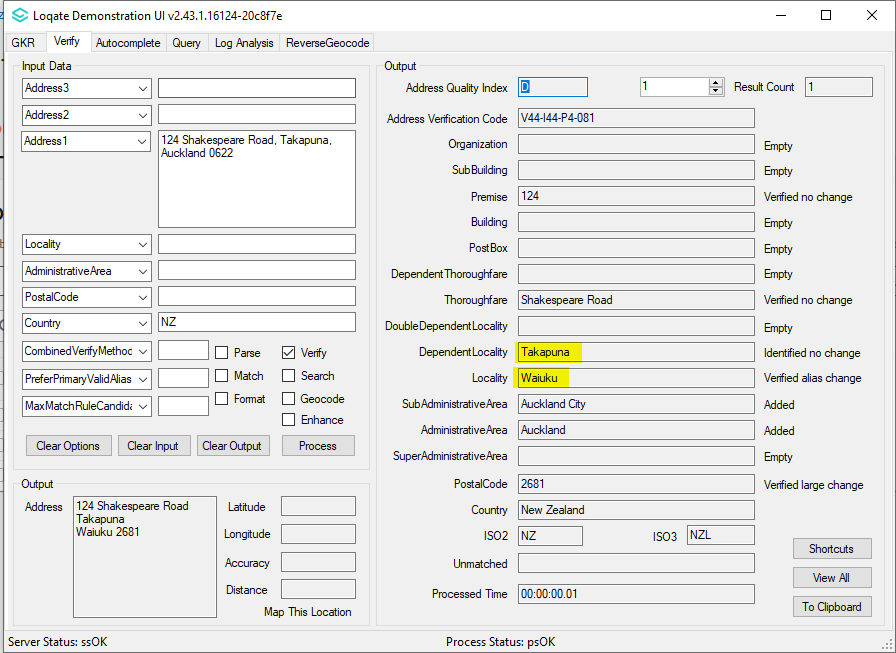 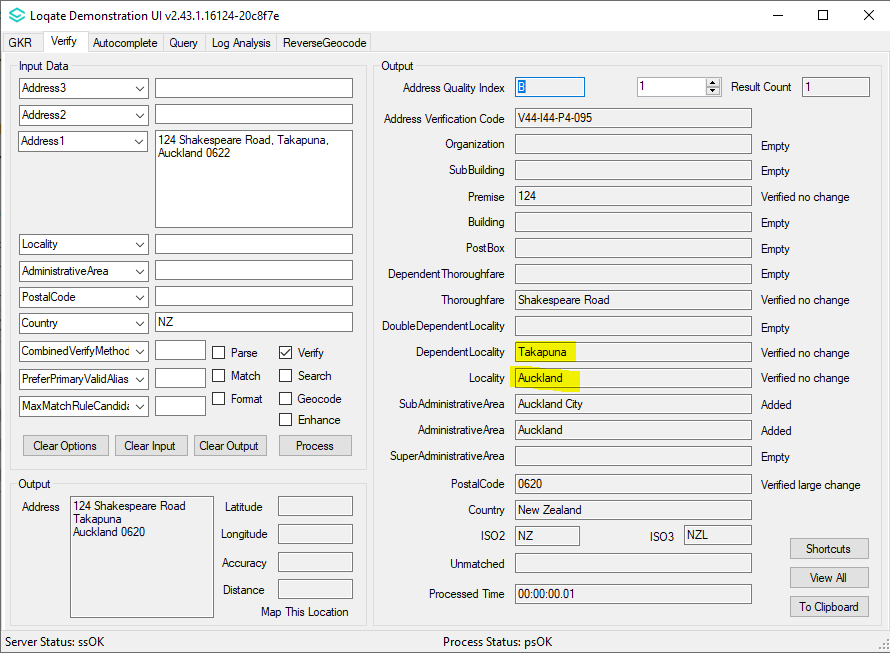 